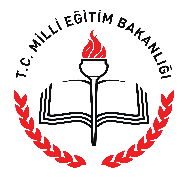 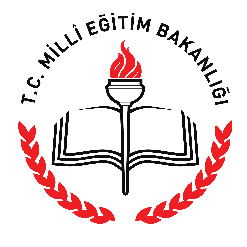 
T.C.ERMENEK KAYMAKAMLIĞIİLÇE MİLLİ EĞİTİM MÜDÜRLÜĞÜ2015-2019 STRATEJİK PLANErmenek İlçe Milli Eğitim Müdürlüğü2015-2019 Stratejik Planıİmtiyaz Sahibi: Savaş İLKIDIRErmenek İlçe Milli Eğitim MüdürüGenel Yayın Yönetmeni: İsmet KIRINDIİlçe Milli Eğitim Şube MüdürüEditör/Tasarım /Dizgi: Hasan AÇIKGÖZStratejik Plan KoordinatörüErmenekNisan 2015© 2015 Bu yayının tüm hakları Ermenek İlçe Milli Eğitim Müdürlüğüne aittir.İletişim:Ermenek İlçe Milli Eğitim MüdürlüğüHükümet Konağı 4. KatERMENEKTelefon: 0.338.716 18 43Faks: 0.338.716 11 09http://ermenek.meb.gov.trermenek70@meb.gov.tr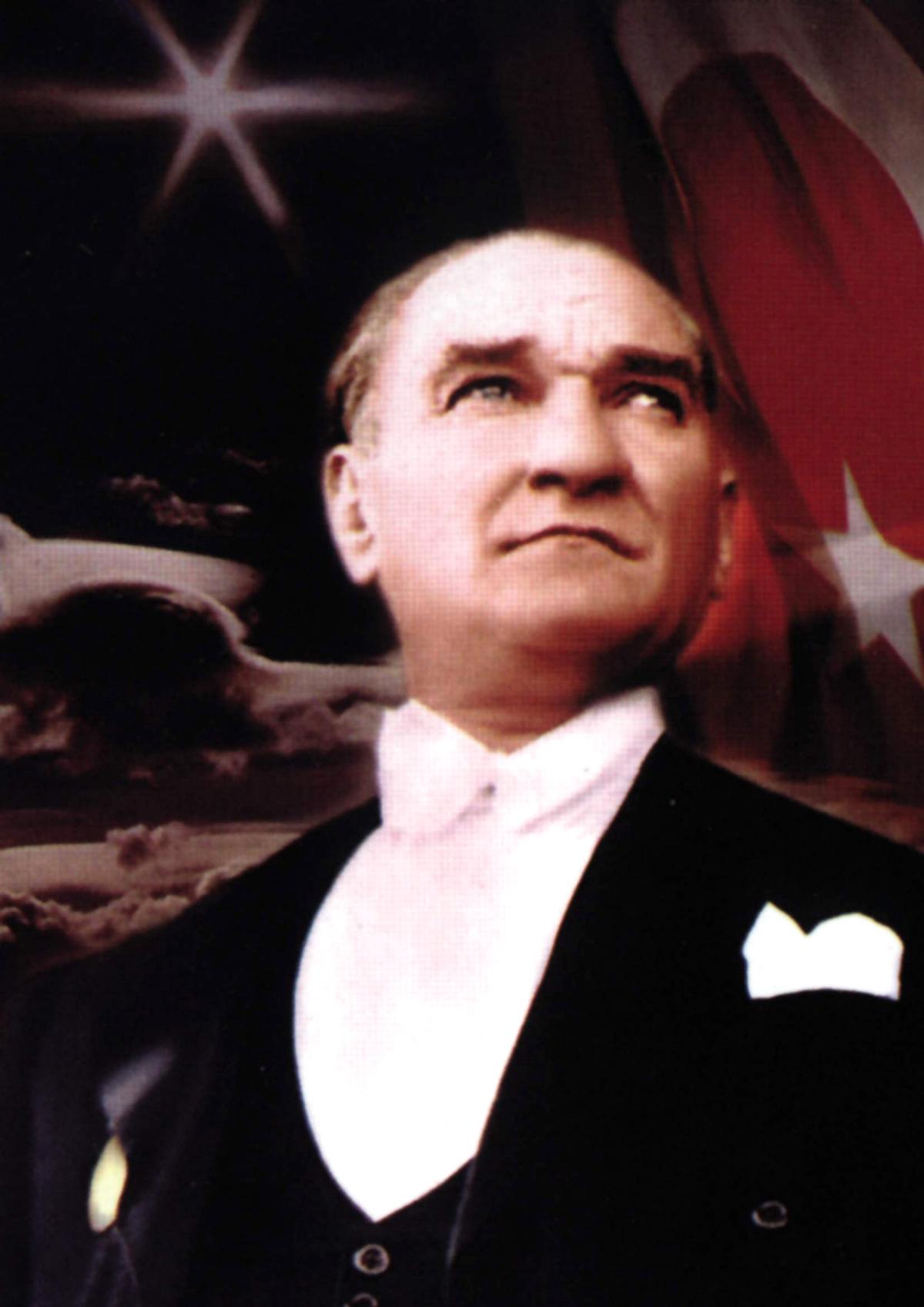 “Türk milletinin istidadı ve kesin kararı, medeniyet yolunda durmadan, yılmadan ilerlemektir. Medeniyet yolunda başarı, yenileşmeye bağlıdır.” Mustafa Kemal ATATÜRK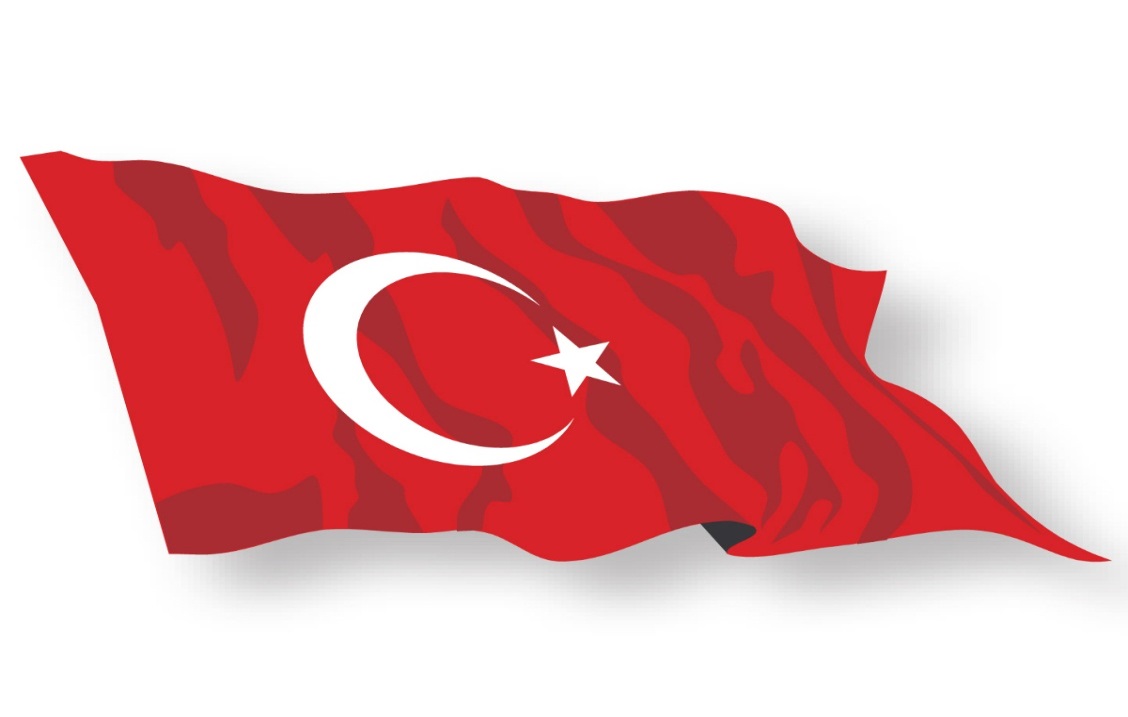 İSTİKLAL MARŞIKorkma, sönmez bu şafaklarda yüzen al sancak;
Sönmeden yurdumun üstünde tüten en son ocak.
O benim milletimin yıldızıdır, parlayacak;
O benimdir, o benim milletimindir ancak.

Çatma, kurban olayım çehreni ey nazlı hilal!
Kahraman ırkıma bir gül! Ne bu şiddet bu celal?
Sana olmaz dökülen kanlarımız sonra helal,
Hakkıdır, Hakk’a tapan, milletimin istiklal!

Ben ezelden beridir hür yaşadım, hür yaşarım.
Hangi çılgın bana zincir vuracakmış? Şaşarım;
Kükremiş sel gibiyim, bendimi çiğner aşarım;
Yırtarım dağları, enginlere sığmam, taşarım.

Garbın afakını sarmışsa çelik zırhlı duvar,
Benim iman dolu göğsüm gibi serhaddim var.
Ulusun, korkma! Nasıl böyle bir imanı boğar.
"Medeniyet!" dediğin tek dişi kalmış canavar?

Arkadaş! Yurduma alçakları uğratma sakın!
Siper et gövdeni, dursun bu hayâsızca akın.
Doğacaktır sana vaadettiği günler Hakk’ın;
Kim bilir, belki yarın, belki yarından da yakın.
Bastığın yerleri "toprak" diyerek geçme, tanı!
Düşün altındaki binlerce kefensiz yatanı.
Sen şehit oğlusun, incitme, yazıktır atanı;
Verme, dünyaları alsan da bu cennet vatanı.

Kim bu cennet vatanın uğruna olmaz ki feda?
Şüheda fışkıracak, toprağı sıksan şüheda!
Canı, cananı, bütün varımı alsın da Hüdâ,
Etmesin tek vatanımdan beni dünyada cüda.

Ruhumun senden ilahi, şudur ancak emeli;
Değmesin mabedimin göğsüne na-mahrem eli!
Bu ezanlar ki şahadetleri dinin temeli,
Ebedi yurdumun üstünde benim inlemeli

O zaman vecd ile bin secde eder varsa taşım;
Her cerihamdan, ilahi, boşanıp kanlı yaşım,
Fışkırır ruh-i mücerret gibi yerden na’şım;
O zaman yükselerek arşa değer belki başım!

Dalgalan sen de şafaklar gibi ey şanlı hilal;
Olsun artık dökülen kanlarımın hepsi helal!
Ebediyen sana yok, ırkıma yok izmihlal.
Hakkıdır, hür yaşamış bayrağımın hürriyet;
Hakkıdır, Hakk’a tapan milletimin istiklal!

                                        MEHMET AKİF ERSOY TAKDİM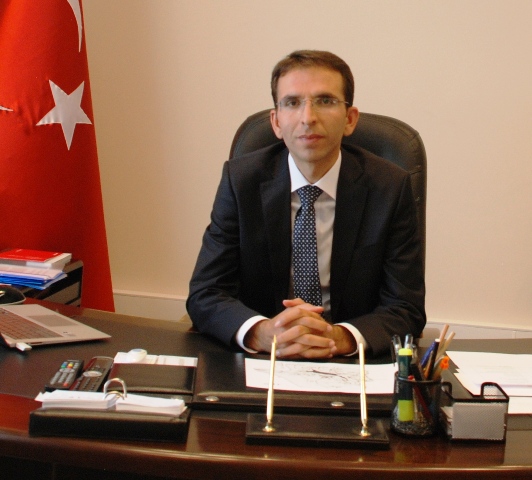 Mesafelerin ortadan kalktığı 21. yüzyıl dünyasında geleneksel yöntemlerin kurumları geride bıraktığı apaçık görünen bir gerçektir. Çağa yön vermek ve zamanı yakalamak kaçınılmaz hale gelmiştir. Başarıya ulaşmanın en iyi yolu ise iyi bir planlama yapmaktan geçer. Stratejik yönetim, beklenmeyen durumların üstesinden gelerek çevresel sorunların giderilerek, kuruma rekabet avantajı sağlayacak şekilde etkili stratejiler geliştirmeye, uygulamaya ve sonuçlarını değerlendirerek kontrol etmeye yönelik kararların ve faaliyetlerin oluşturduğu bütün olarak tanımlanmaktadır.Nereye ne ile gidilmesinin bilinmesi, hem yolu kolaylaştırır hem de hedefi yakınlaştırır. Toplumsal önemi herkesçe benimsenmiş olan eğitimde stratejik planlama önemsenmesi gereken bir uygulamadır. Gelecek nesilleri yetiştiren eğitim kurumları toplumsal değerleri, toplumun beklentileriyle eşleştirerek istenilen değişimi gerçekleştirme işini yapmaktadırlar.Bir ülke için eğitim her türlü olumsuz etkilerin giderilmesinde işlevsel bir mekanizmadır. Eğitimini stratejik olarak planlayan ülkeler hem ekonomide hem de sosyal konular da verimliliği sağlayıp toplumlarını diğer toplumlardan üst konuma getirmişlerdir. Bu nedenle 5018 Sayılı Kamu Mali Yönetimi ve Kontrol Kanunu ile stratejik planlama yapma zorunluluğu getirilmiştir.İlçe Milli Eğitim Müdürlüğümüzün 2015-2019 yıllarını kapsayan stratejik planlamasının başarıya ulaşmasını ve ilçemize hayırlı olmasını dilerim.  Eyyüp GÜNGÖR                                                                                                                              Ermenek Kaymakamı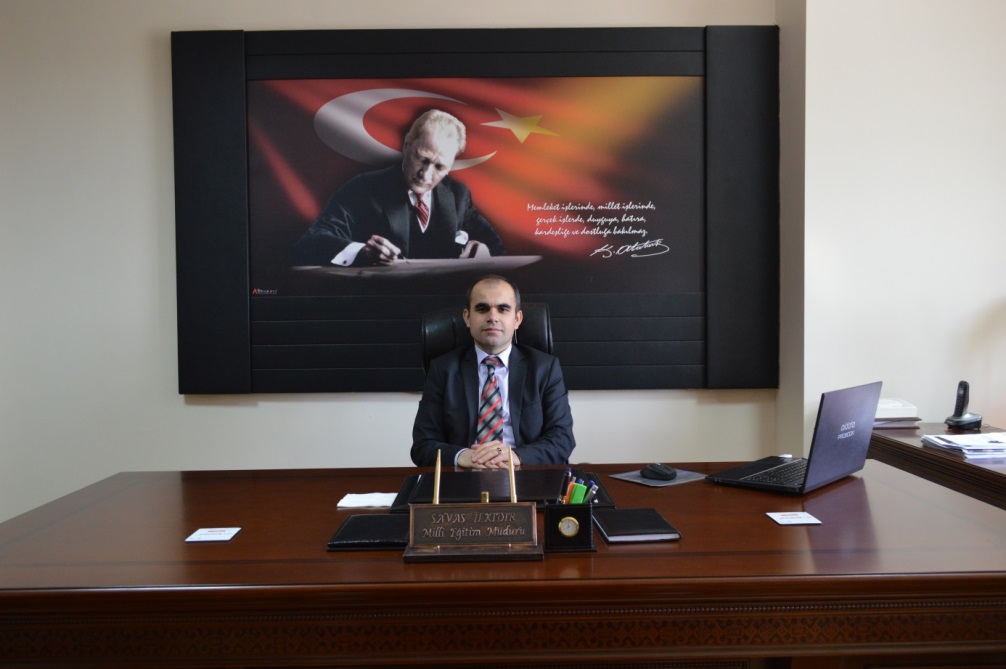 GİRİŞ               Tüm dünyada artan rekabet karşısında Stratejik Yönetim önem kazanmaya başlamıştır. Sadece özel sektör değil kamuda faaliyet gösteren tüm organizasyonlar globalleşme ve bunun getirdiği rekabet olgusu karşısında daha stratejik düşünmeye, stratejik planlamaya, karar almaya eskisinden daha fazla önem verir olmuşlardır. Stratejik yönetim kamu ve özel sektörde faaliyet gösteren tüm organizasyonlarda geleceğe yönelik amaç ve hedeflerin belirlenmesine ve bu hedeflere ulaşılabilmesi için yapılması gerekli işlemlerin tespit edilmesine imkan sağlayan bir yönetim tekniğidir.               Eğitimde kısıtlı kaynakların daha etkin ve verimli şekilde kullanılabilmesi için iyi bir planlama yapmak gerekmektedir. Gelecek nesilleri yetiştiren eğitim kurumları toplumsal değerleri, toplumun beklentileriyle eşleştirerek istenilen değişimi gerçekleştirme işini yapmaktadırlar. Bir ülke için eğitim her türlü olumsuz etkilerin giderilmesinde işlevsel bir mekanizmadır. Eğitimini stratejik olarak planlayan ülkeler hem ekonomide hem de Sosyal konular da verimliliği sağlayıp toplumlarını diğer toplumlardan üst konuma getirmişlerdir.                5018 sayılı “Kamu Malî Yönetimi ve Kontrol Kanunu” yürürlüğe girmesiyle birlikte  tüm resmi ve kurumlar için zorunlu hale getirilen Stratejik Planlama çalışması ilk olarak 2010-2014 yıllarını kapsayacak şekilde gerçekleştirilmiştir. İkinci dönem Stratejik Planımız ise 2015-2019 yıllarını kapsamaktadır.  Gelişmiş ülkelerde yıllardır sürdürülen stratejik plan çalışmaları AB uyum süreci içinde bulunan yurdumuzda da önem kazanmış, kaynakların rasyonel kullanımı gerekliliği ortaya çıkmıştır.                2010-2014 yılları arasında yapılan Stratejik Planımızın temel faydası başta Müdürlüğümüz olmak üzere diğer eğitim kurumlarımızda Stratejik Planlama kültürünün oluşmasına zemin hazırlamasıdır. Çeşitli mevzuat değişiklikleri ve elde olmayan diğer sebeplerle stratejik amaç ve hedeflerimize ulaşmada sıkıntılar yaşanmış olsa da plan kapsamında gerçekleştirilen birçok faaliyet Ermenek halkının eğitim öğretim kalitesinin yükseltilmesinde amil etken olmuştur.                 Bu bağlamda 2014 yılında Ermenek İlçe Millî Eğitim Müdürlüğü Stratejik Plan çalışmaları başlatılmıştır. Ermenek İlçe Millî Eğitim Müdürlüğü Stratejik Plan süreciyle kurumun yol haritası çizilmeye çalışılmış; sorumlulukların yerine getirilmesi ile beklentilerin karşılanmasında, kaynakların etkili kullanılmasına olanak sağlanmıştır. Plan, kurumumuzun durumunu ortaya koyarak mevcut olan kaynakların etkili ve bilinçli kullanılmasında kılavuzluk yapacaktır. Uzun çalışmalar sonucunda hazırlanan Ermenek İlçe Millî Eğitim Müdürlüğü Stratejik Planını başarılı kılmak için tüm paydaşlara görevler düşmektedir. Plan, paydaşlar tarafından benimsenip içselleştirildikçe başarıya ulaşacaktır.                Tüm paydaşlarımızı, planlama aşamasında olduğu gibi uygulama aşamasına da katılmaya ve destek vermeye çağırıyorum.                “Ermenek İlçe Millî Eğitim Müdürlüğü 2015- 2019 Stratejik Planı” uygulamasıyla daha güçlü bir kurum olacağımıza inanıyor; emeği geçen herkese teşekkür ediyorum.                                                                                                                  Savaş İLKIDIR                                                                                                           İlçe Milli Eğitim MüdürüİÇİNDEKİLERKISALTMALAR	9TABLOLAR	10ŞEKİLLER	10GRAFİKLER	10HAZIRLIK SÜRECİ	14A.	ERMENEK İLÇE MEM STRATEJİK PLAN HAZIRLIK SÜRECİ	14B.	STRATEJİK PLAN MODELİ	16DURUM ANALİZİ	18A.	TARİHİ GELİŞİM	19B.	YASAL YÜKÜMLÜLÜKLER VE MEVZUAT ANALİZİ	20C.	FAALİYET ALANLARI, ÜRÜN VE HİZMETLER	22D.	PAYDAŞ ANALİZİ	24E.	KURUM İÇİ VE KURUM DIŞI ANALİZ	251.	KURUM İÇİ ANALİZ	25a)	ERMENEK İLÇE MİLLİ EĞİTİM MÜDÜRLÜĞÜNÜN TEŞKİLAT YAPISI	25b)	İNSAN KAYNAKLARI	27c)	FİZİKİ VE TEKNOLOJİK KAYNAKLAR	34d)	MALİ DURUM	382.	KURUM DIŞI ANALİZ	38a)	PEST ANALİZİ (Politik-Yasal, Ekonomik, Sosyo-Kültürel, Teknolojik )	40b)	ÜST POLİTİKA BELGELERİ	433.	GZFT ANALİZİ	44F.	İLÇE  MEM SP PLAN MİMARİSİ	49GELECEK	51A.	MİSYON	52B.	VİZYON	52C.	TEMEL İLKE VE DEĞERLER	53D.	STRATEJİK PLAN GENEL GÖRÜNTÜSÜ	54E. TEMA AMAÇ HEDEF PERFORMANS GÖSTERGESİ VE TEDBİRLER	551.TEMA EĞİTİM VE ÖĞRETİME ERİŞİM	552. TEMA EĞİTİM VE ÖĞRETİMDE KALİTE	583.TEMA KURUMSAL KAPASİTE	64MALİYETLENDİRME	71İZLEME DEĞERLENDİRME	73KAYNAKÇA	76KISALTMALARAB: Avrupa BirliğiARGE: Araştırma Geliştirme BirimiBİLSEM: Bilim ve Sanat MerkeziBT: Bilişim TeknolojileriDYNED: Dynamic EducationGZFT: Güçlü-Zayıf-Fırsat-TehditİHL: İmam Hatip LisesiİHO: İmam Hatip Orta OkuluİŞKUR: Türkiye İş KurumuLYS: Lisans Yerleştirme SınavıMEB: Milli Eğitim BakanlığıMEBBİS:  Milli Eğitim Bakanlığı Bilişim SistemleriMEM: Milli Eğitim MüdürlüğüÖSYM: Ölçme, Seçme ve Yerleştirme MerkeziPESTLE: Politik, Ekonomik, Sosyal, Teknolojik, Legal, EkolojikPG: Performans GöstergesiSAM: Stratejik AmaçSH: Stratejik HedefSHÇEK: Sosyal Hizmetler ve Çocuk Esirgeme KurumuSTK: Sivil Toplum KuruluşlarıSWOT: Strengths, Weaknesses, Opportunities, ThreatsTBMM: Türkiye Büyük Millet MeclisiTOWS: Threads, Opportunities, Weakness, StrengtsTOBB: Türkiye Odalar ve Borsalar BirliğiTÜBİTAK: Türkiye Bilimsel ve Teknolojik Araştırma KurumuVHKİ: Veri Hazırlama Kontrol İşletmeniTABLOLARTablo 1: Stratejik Plan Üst Kurulu	14Tablo 2: Stratejik Planlama Koordinasyon Ekibi	15Tablo 3: Stratejik Planlama Eğitimleri	16Tablo 4: Faaliyet Alanları Ürün ve Hizmetler	23Tablo 5: Müdürlük Alt Birimleri ve Bağlı Kuruluşlar	26Tablo 6: Müdürlüğümüz görev unvanlarına göre personel sayısı	27Tablo 7: İlçe Geneli Yönetici ve Öğretmen Sayıları	28Tablo 8: İlçedeki Yöneticilerin Yaş Aralığı	28Tablo 9: İlçe Norm Kadro Durumu	29Tablo 10: Öğrenci Sayıları	34Tablo 11: Kuruluşun teknolojik alt yapısı	34Tablo 12: İlçe Genelindeki Mevcut Derslik Durumu	35Tablo 13:İlçemizde Kullanılan Fiziki Altyapı Bilgileri	36Tablo 14: Doküman Yönetim Sistemi (DYS) Eğitimi	37Tablo 15: Fatih Projesi Etkileşimli Tahta ve Tablet Sayısı	37Tablo 16: Fatih Projesi Teknoloji Kullanım Kursu	37Tablo 17: İlçemiz Gelir-Gider Tablosu	38Tablo 18: İlçe Nüfusu 2013	38Tablo 19: Ermeneğ’e ait genel bilgiler	39Tablo 20: Pestle Analizi	40Tablo 21: Üst Politika Belgeleri	43Tablo 22: GZFT Tablosu	45Tablo 23: Stratejik Plan Maliyet Tablosu	71Tablo 24: İzleme ve Değerlendirme	73Tablo 25: Faaliyet izleme	74Tablo 26: Performans Hedefi İzleme	75ŞEKİLLERŞekil 1: SP Temel Yapı	17Şekil 2: Ermenek İlçe Milli Eğitim Müdürlüğü Stratejik Plan Şeması	18Şekil 3: Teşkilat Şeması	25Şekil 4: Ermenek İlçe MEM İzleme ve Değerlendirme Modeli	91GRAFİKLERGrafik 1: Öğretmen İhtiyacı Karşılama Durumu	30Grafik 2:Öğretmen İhtiyacının Karşılanma Oranı	30Grafik 3: Ücretli Öğretmen Sayısı	31Grafik 4: Öğretmenlerin Yaş İtibari ile Dağılımı	31Grafik 5: Öğretmenlerin Hizmet Süreleri	32Grafik 6: Öğretmenlerin Ortalama Yer Değiştirme Süreleri	32Grafik 7: Öğretmenlerin İzin Durumu	33Grafik 8: Öğretmenlerin Katıldığı Hizmet İçi Eğitim Programları	33Grafik 9: 2013-2014 Yılı İlçe Geneli Okul Sayısı	35Grafik 10: İlçe Geneli Okul Binaları Yaşları	35Grafik 11: 2013-2014 Yılı Derslik Başına Düşen Öğrenci Sayısı	36GİRİŞNitelikli bir insanın yetişmesi 20 yıl kadar bir süreci kapsamaktadır. Dolayısı ile eğitim, uzun vadeli ve planlı çaba isteyen bir hedefler disiplinidir. Geleceğini planlamayanlar, yarınlarını yok edenlerdir. 5018 Sayılı Kamu Mali Yönetimi ve Kontrol Kanunu kamu idarelerini stratejik plan hazırlamakla yükümlü kılmaktadır. Milli Eğitim Bakanlığı da yayımladığı Genelgeler ve Stratejik Plan Uygulama Yönergesiyle stratejik plan çalışmalarını başlatmış, çalışmaların çerçevesini çizmiştir. Milli Eğitim Müdürlüğümüz, Bakanlık Stratejik Plan çalışmalarıyla eş zamanlı olarak stratejik plan çalışmalarına başlamıştır. 2015-2019 Planı ile mevcut durumumuz analiz edilerek gelecekte olmamız gereken nokta hedeflenmiştir. Stratejik Plan, Devlet Planlama Teşkilatı Müsteşarlığının Kamu İdareleri İçin Stratejik Planlama Kılavuzuna ve Milli Eğitim Bakanlığı Strateji Geliştirme Başkanlığının yayımladığı Eğitimde Stratejik Planlama Kılavuzuna uygun olarak hazırlanmıştır.Planın hazırlanmasında katılımcı bir anlayış benimsenmiştir. Stratejik plan hazırlık süreci boyunca müdürlüğümüz yönetici, şef ve diğer personeli ile sürekli görüş alışverişi içinde olunmuştur. Ayrıca geniş katılım isteyen paydaş görüşü, strateji, faaliyet, vizyon, misyon konularında çalıştaylar yapılarak en doğru ve isabetli kararlar alınmıştır.İl Milli Eğitim Müdürlüğümüz tarafından İlçe Milli Eğitim Müdürlüğümüze bağlı okul ve kurumların stratejik planlarına rehberlik etmek amacı ile de ilçemizde kurs açılmış 58 öğretmen ve tüm yöneticilere stratejik plan hizmet içi eğitim kursu verilmiştir.Müdürlüğümüz 2015-2019 Stratejik Planı, Durum Analizi ve Gelecek olarak iki ana bölümden oluşmuştur.Durum Analizi bölümünde Müdürlük eğitim tarihi, mevzuatı, faaliyet alanları, paydaşları, kurum içi yapı ve kurum dışı yapı incelenmiş ve analiz edilmiştir.İlçemizin eğitim tarihi, kaynak kişi ve kitaplardan yararlanılarak hazırlanmıştır. Buna göre de ilçemizin eğitim tarihi, Karamanoğlu Beyliğindeki eğitim faaliyetlerinden başlatılarak günümüze kadar getirilmiştir.Mevzuat analizinde, müdürlüğümüzü ilgilendiren yasa, tüzük, yönetmelik, yönerge ve genelgeler incelenmiş, ana faaliyet alanlarımızı da yansıtacak şekilde bir özetleme yapılmıştır.Faaliyet ve hizmet alanlarının tespitinde İl-İlçe Milli Eğitim Müdürlüğü Yönetmeliği içeriğine göre bir gruplama yapılarak özetleme yapılmıştır.Müdürlüğümüz paydaş çalışmalarında önce iç dış paydaş tespit edilmiştir. Bu paydaşlar da türlerine göre yararlanıcı, iç-dış paydaş, tedarikçi, işbirliği gerekenler olarak gruplanmıştır. Sonrasında paydaşlarımıza anket uygulaması yapılmıştır. İç paydaşlardan 510 kişiye, dış paydaşlardan 12 kurum ve kişiye anket yapılmıştır. Kurum içi analizde Müdürlüğümüz teşkilat şeması görev alanlarına göre çizilmiştir. İnsan kaynakları bölümünde ilçe düzeyinde tüm personel, meslek ve branşına göre yönetici, öğretmen, memur, hizmetli, ücretli vb olarak belirlenip tabloda gösterilmiştir.Fiziki ve teknolojik alt yapı bölümünde kurumumuzun mal varlıkları tespit edilerek tablo olarak verilmiştir.Müdürlüğümüz mali durumunda son üç yıllık gelir gider hesapları verilmiştir.Kurum dışı analizde daha çok ilçenin nüfus, ekonomi, kültür, ulaşım yapısı incelenmiş ve eğitim öğretime etkisi sorgulanmıştır. Ortaya çıkan sonuçlar PESTLE analizinde sıralanmıştır.Gelecek bölümünde Müdürlüğümüzü 2019 yılına kadar götürecek olan vizyon, misyon, değerler, tema, maliyet ve izleme değerlendirme çalışmaları düzenlenmiştir.Müdürlüğümüz vizyon ve misyonu Bakanlık-İl vizyon ve misyonu ile uyumlu olacak şekilde düzenlenmiştir. Temel değerlerimiz Müdürlüğümüz kurum kültüründen hareketle kişi, süreç ve performansları kapsayacak şekilde tasarlanmıştır.Temalarımız ve alt açılımları olan amaç ve hedeflerimiz Bakanlığımız/İl tema, amaç ve hedefleri ile tamamen uyumludur.Performans göstergeleri ve tedbirleri (strateji), GZFT sonuçlarından ortaya çıkan geliştirilmesi gereken sorun alanlarına göre tespit edilmiştir. Performans göstergelerinde kullanılan bilgiler MEB İstatistik kitabından ve Müdürlüğümüz istatistik verilerinden alınmıştır.2019 performans hedefleri, Müdürlüğümüz şube müdürleri ile ilgili okul müdürleri ile yapılan toplantılarda belirlenmiştir.Müdürlüğümüz stratejik plan maliyeti ise tedbir(strateji)-faaliyet temelli olarak hesaplanmıştır. Müdürlüğümüz birimleri ile ilgili okul müdürleri ile yapılan toplantılar sonucu Müdürlüğümüz sorun alanlarına ait 97 adet tedbir(strateji) belirlenmiştir. Maliyetlendirme tedbir ve faaliyetler üzerinden hesaplanmıştır. Tedbirlerin (strateji) toplamın hedefler, hedeflerin toplamından amaçlar, amaçların toplamından temalar, temaların toplamından stratejik planın bir yıllık maliyeti bulunmuştur. Ortaya çıkan maliyet Müdürlüğümüz 2014 yılı harcamaları ile kontrol edilmiştir. Kontrol sonucu yapılan düzeltmelerle oluşan toplam miktara her yıl için  % 10 enflasyon oranı eklenerek beş yıllık maliye bulunmuştur. Müdürlüğümüz 2015-2019 Stratejik Plan maliyeti 56.011.587,17 TL olarak tahmin edilmiştir.Müdürlüğümüz stratejik plan izleme değerlendirmesi, eylem planları üzerinden 6 aylık ve yıllık olmak üzere iki zaman diliminde gerçekleştirilecektir. Bu zaman dilimlerinde belirlenmiş olan faaliyetlerin gerçekleşme durumları ve sonuçları izlenecektir.Stratejik Planımız, çalışma boyunca kullandığımız kaynaklara ait oluşturulan kaynakça ile bitirilmiştir.BİRİNCİ BÖLÜMSTRATEJİK PLAN HAZIRLIK SÜRECİHAZIRLIK SÜRECİERMENEK İLÇE MEM STRATEJİK PLAN HAZIRLIK SÜRECİErmenek İlçe Milli Eğitim Müdürlüğü Stratejik Planı, “Kamu İdareleri İçin Stratejik Planlama Kılavuzu”na uygun olarak, Bakanlığımızın uygulamakta olduğu “Beş Parçalık Strateji Geliştirme Yaklaşımı” ve “Strateji Geliştirme için Strateji Tercihleri Arasındaki İlişkileri Yapılandırma Yaklaşımı” stratejik yaklaşımlar ile yine bakanlığımızın yönlendirme ve bilgilendirmeleri doğrultusunda hazırlanmaktadır.Bu noktada stratejik planı hazırlama sürecimiz aşağıdaki aşamalardan oluşmuştur:2013/26 Sayılı Stratejik Planlama Genelgesi ve Eki Hazırlık Programı Yayınlanmıştır.Stratejik Planlamaya İlişkin Usul ve Esaslar Hakkında Yönetmelik gereği stratejik plan hazırlık sürecine giren tüm birimler çalışmaların başladığını bir Genelge ile duyurur hükmü gereği Millî Eğitim Bakanlığı Strateji Geliştirme Başkanlığı’nın yayınladığı genelge ile çalışmalar başlatılmıştır.Genelge ekinde yer alan Hazırlık Programında merkez ve taşra birimlerinde stratejik planlama sürecinde yapılması gerekenler, kurulacak ekip ve kurullar ile sürece ilişkin iş takvimi yer almaktadır.Ermenek İlçe Milli Eğitim Müdürlüğü ve Bağlı Okul Müdürlüklerinde Stratejik Plan Ekip ve Kurulları Kurulmuştur.İlçemizde ise ARGE birimlerinin koordinasyonunda müdürlüğümüzde ve okullarda stratejik plan ekipleri kurulmuştur. Üst Kurul ÜyeleriTablo 1: Stratejik Plan Üst KuruluKoordinatör Birim GörevlileriTablo 2: Stratejik Planlama Koordinasyon EkibiHazırlanan iç ve dış paydaş anketlerine geniş bir katılım olmuştur.İç paydaşlarla anketler yapılmışDış Paydaş Anketimiz ise: 12 paydaşımız tarafından yanıtlanmıştır.Alanında en çok tanınan ve bilinen sivil toplum kuruluşları, KMÜMYO, Ermenek Kaymakamlığı, Ermenek Belediyesi ve diğer tüm resmi kamu kurum ve kuruluşlarına da anket yazılı olarak gönderilerek görüşleri alınmıştır.Çalışmalar belirli dönemlerde Müdürlüğümüz Stratejik Plan Üst Kuruluna sunulmaktadır.Mart /2015 ve Mayıs 2015 tarihlerinde Sayın İlçe MEM Müdürümüz katılımı ile stratejik planlama çalışmalarının son durumu gözden geçirilerek sonrasında yapılacaklar hakkında değerlendirmeler yapılmıştır. Stratejik planlama sürecinde bugüne kadar 2 adet çalıştay yapılmıştır. İlk çalıştay Aralık 2013’te ilçemizdeki tüm okul müdürleri ile yapılmıştır. Bu çalıştaya  İlçe Millî Eğitim Müdürü’nün başkanlığında , İlçe Strateji Geliştirme Bölümü Şube Müdürü, Stratejik Planlama Koordinatörü ve 27 okulun müdürü ile 57 kişi katılmıştır.Söz konusu çalıştayda ilgili genelge doğrultusunda stratejik planlama çalışmalarının esasları ve çalışmalarda izlenilecek yol üzerine kararlar alınmıştır.İkinci çalıştay ise Ocak 2015’te İlçe Milli Eğitim Müdürünün başkanlığında tüm şube müdürleri, bölüm şefleri ve ilgili okul müdürleri ile yapılmıştır. Bu çalıştayda ilçe milli eğitim müdürlüğünün stratejik planı genel olarak değerlendirilerek, geleceğe yönelim bölümünde misyon, vizyon, temel değerler, amaçlar, hedefler ve performans göstergeleri ile faaliyetlere son şekli verilmiştir. Çalışmalarda beyin fırtınası, soru cevap, kök sorun analizi ve sorulu cevaplı tartışma yöntemleri kullanılmıştır.Stratejik Planlama Konusunda Verilen EğitimlerNisan 2014 ‘te  ilçemizde toplam 58 okul müdürü ve sp temsilcisi öğretmene stratejik planlama kursu verilmiştir.Tablo 3: Stratejik Planlama EğitimleriSTRATEJİK PLAN MODELİ	Ermenek İlçe Milli Eğitim Müdürlüğü 2015-2019 Stratejik Planının hazırlanmasında Kalkınma Bakanlığı tarafından yayınlanan Kamu İdareleri İçin Stratejik Planlama Kılavuzu temel alınarak Karaman İl  Milli Eğitim Müdürlüğü 2015-2019 çerçeve planı örneklenerek hazırlanmıştır.Şekil 1: SP Temel YapıMüdürlüğümüz stratejik planın hazırlanmasında tüm tarafların görüş ve önerileri ile eğitim önceliklerinin plana yansıtılabilmesi için geniş katılım sağlayacak bir model benimsenmiştir.Müdürlüğümüz stratejik plan temel yapısı, Bakanlığımız Strateji Geliştirme Başkanlığının geliştirip esas aldığı eğitimin üç temel bölümü (erişim, kalite, kapasite) ile paydaşların görüş ve önerilerini baz alır nitelikte oluşturulmuştur.Şekil 2: Ermenek İlçe Milli Eğitim Müdürlüğü Stratejik Plan ŞemasıİKİNCİ BÖLÜMDURUM ANALİZİDURUM ANALİZİDurum analizi çalışmasında Ermenek İlçe Milli Eğitim Müdürlüğünün tarihsel gelişimi, yasal yükümlülükleri, faaliyet alanları, paydaş analizi, kurum içi analiz ve kurum dışı analizi yapılmıştır.TARİHİ GELİŞİMCUMHURİYET ÖNCESİ EĞİTİM 	Ermenek,  uzun süre Karamanoğullarının başkenti olduğu  gibi Osmanlılar döneminde de önce kaza sonra da İç-el sancağının merkezi olmuştur. Larende (bugünkü Karaman il merkezi), Alaiye, Mut, Anamur, Gülnar, Silifke o dönemde Ermenek’e bağlı şehirlerden birkaç tanesidir. 1487 yılına kadar Karamanoğullarının yönetiminde kalan bölge her yönden mamur bir halde Osmanlıların eline geçerken, Ermenek’te doğmuş olan Karaman Beyliği yine burada son bulacaktır. O yüzden kendisine has bir kültürel birikime sahiptir. Karamanoğulları döneminden itibaren büyük önem verilen eğitim faaliyetleri Ermenek’in bu birikiminde büyük bir  paya  sahiptir.  Öyle ki,  Karamanlılar  döneminde  yapılan  Tol  medrese   başta olmak üzere şehirdeki diğer altı medresede  dönemin  önde  gelen  müderrisleri  tarafından dersler  verilmiştir. Ermenekli Hekim Beşir Çelebi, Karamanlı Nizaminin yanında bölgede yetişen ve hocalık yapan Yunus Emre, Şeyh Edebali, Şeyh Bedreddin ve Molla Fenari bunlardan sadece bir kaçıdır. Karamanoğulları Tarihinin yegane kaynağı olan Şikari Tarihi ve Tevarih-i Ali Karaman gibi eserlerin de Ermenek’te yazılmış ve bulunmuş olması da buradaki ilmi ve kültürel faaliyetlerin ulaştığı seviyeyi göstermesi bakımından dikkatle üzerinde durulmayı gerektirir.Osmanlılar döneminde de eğitim faaliyetleri Karamanlılardan kalma medreselerde devam ettirilmiştir. Hatta oldukça geniş bir vakfa sahip olan Tol Medrese, Cumhuriyet döneminde de hizmet vermeye devam etmiştir. Döneminin meşhur alimlerinden Ermenekli Saffet Efendi ile aynı zamanda büyük bir şair olan Hasan Rüştü (Kel Şair) bu medresede hocalık yapmışlardır. Ermenek ve Ermenekli tarihi mirasına uygun olarak bugün de eğitim-öğretime gerekli önemi vermektedir. Ermenek, nüfus oranına göre yüksek tahsil yapmış en çok iş gücüne sahip ülkemizdeki ilk beş ilçe içerisinde yer almaktadır.
          Tarihi boyunca yeniliklere açık olan ve adeta ülkede önder olan Ermenek daha 1933 yılında belediye bütçesi 200 TL iken hayvan gücü ile boru ve makine taşıyıp, hidroelektrik Santrali kuran üçüncü ilçedir. O dönemde bugün il yapılan Karaman dahil otuzu aşkın vilayet gaz lambası kullanmakta idi. Yine aynı yıllarda Ermenek’te pek az ilde mevcut olan şehir imar planı yapılmıştır. İlçe belediyelerinin bandoyu tanımadıkları bu dönemde Ermenek’te şehir bandosu bile kurulabilmiştir. Bütün bunları gerçekleştirirken kayda değer bir devlet yardımı alamamasına rağmen bölge ahalisi teknolojinin ortaya çıkardığı  tüm yeniliklerden en kısa sürede faydalanma arzusunda olduğunu göstermiş ve o yönde çaba sarf etmiştir. Sinema ve radyo, henüz gelişme aşamasında olduğu yıllarda (1932) Ermenek’e gelmiş ve halk bu yeniliklerden nasibini almıştır.
	1960 yılından beri Karaman’da yapılan Türk Dil Bayramı Kutlama Programlarının açılışı 1998 Mayısından beri Beyliğin Başkentinin Ermenek olması, kurucusu Kerümiddin Karaman Bey ve Türk Dilinin mimarı olan oğlu Mehmet Bey’in ve kardeşi Mahmut Bey’in
türbesinin Ermenek’e bağlı Balkusan Köyünde bulunması nedeniyle Ermenek Belediyesinin katkıları ve Ermenek Aydınlarının gayretleri ile Ermenek Balkusan Köyünde  yapılmaktadır. 
ERMENEK İLÇE MİLLİ EĞİTİM MÜDÜRLÜĞÜİlçe Milli Eğitim Müdürlüğü 1985 yılında kurulma işlemi tamamlanıp, asil müdür ataması yapıldıktan sonra bugünkü S.Ü. Ermenek Meslek Yüksek Okulun eğitim-öğretim yaptığı binada hizmet vermiştir. 1991 yılında ise binanın S.Ü. Ermenek Meslek Yüksek Okuluna verilmesi üzerine, Ermenek Belediyesine ait hizmet binasının 1. katına taşınmıştır. Haziran 2008 yılına kadar hizmete devam etmiştir. Hükümet Konağının 1. Katının boşalması üzerine Haziran 2008’den itibaren buraya taşınılmış ve yeni Hükümet Konağı’nın inşaatına başlanılmasından dolayı 15 Aralık 2010 tarihinde Halk Eğitim Merkezi ve Akşam Sanat Okulu’na taşınılmıştır. Yeni Hükümet Konağı’nın Ağustos 2013’te hizmete girmesiyle yeni yerine taşınmış ve burada hizmete devam etmektedir.           Müdürlüğümüzde bugüne kadar hizmet vermiş İlçe Milli Eğitim Müdürlerimiz; Hüsamettin ERDEM, Mustafa ÇOBAN, Yakup TOPAL,  Ahmet USLU, Sıtkı KARS,  Abdülkerim ÇÖMÇE ve Kamil BİGİÇ görev yapmıştır. İlçe Milli Eğitim Müdürlüğünde 2014 yılından itibaren Savaş İLKIDIR görev yapmaktadır.	Ermenek’te ilk Cumhuriyet döneminde merkez okulu hizmet vermiştir.          Günümüzde ise;           4+4+4 Eğitim Sistemi dolayısıyla toplam 3 okulumuz bağımsız ortaokula dönüştürülmüş olup bunlardan biri İmam Hatip Ortaokulu diğerleri ise Cumhuriyet Ortaokulu ve Güneyyurt Hurşit Akpınar Ortaokulu’dur. 1 Okulumuzda Yatılı Bölge Ortaokulu olmak üzere toplamda 4 tane bağımsız ortaokulumuz bulunmaktadır. 3 okulumuz da bağımsız ilkokul olarak eğitime devam etmektedir. 8 okulumuz ise tek yönetimde ilk/ortaokul olarak eğitim vermektedir. Köylerde olup Birleştirilmiş Sınıf olarak eğitime devam eden okulumuz bulunmamaktadır.          Ayrıca Müdürlüğümüze bağlı 2 bağımsız Anaokulu bulunmaktadır.           Müdürlüğümüz bünyesinde 3 Anadolu Mesleki ve Teknik Lisesi, 1 Anadolu İmam Hatip Lisesi, 3 Çok Programlı Anadolu Lisesi, 2 Anadolu Lisesi ve 1 Fen Lisesi olmak üzere toplam 10 adet Ortaöğretim kurumu bulunmaktadır.İlçe Milli Eğitim müdürlüğümüze bağlı olarak Halk Eğitim Merkezi bulunmaktadır.İlçemizde bazı köylerimizde taşımalı eğitim yapılmakta olup toplam 1545 öğrenci, 16 merkeze taşımaktadır. Taşıma kapsamındaki bu öğrencilerimize toplam 3.546.700,00 TL maliyetle taşıma ve öğle yemeği hizmeti verilmektedir. Müdürlüğümüz, 412 personeliyle gücünü ve gönlünü ortaya koyarak 6153 öğrencisine eğitim hizmeti sunmaktadır. YASAL YÜKÜMLÜLÜKLER VE MEVZUAT ANALİZİErmenek İlçe Milli Eğitim Müdürlüğünün yasal yetki, görev ve sorumlulukları başta T.C. Anayasası olmak üzere 657 sayılı Devlet Memurları Kanunu, 1739 sayılı Milli Eğitim Temel Kanunu ve 3797 sayılı Milli Eğitim Bakanlığının Teşkilat ve Görevleri Hakkında Kanun Hükümleri dayanak alınarak hazırlanan 13.02.1995-2424 sayılı Milli Eğitim Bakanlığı Milli Eğitim Müdürlükleri Yönetmeliği esaslarına göre belirlenmektedir.Ermenek İlçe Milli Eğitim Müdürlüğü,  bu sorumlulukları yerel ölçekte ilgili mevzuat hükümleri gereğince yerine getirmektedir. Müdürlüğümüz hizmetin özelliklerine göre şubeler ve bürolar ile sürekli kurul ve komisyonlardan meydana gelmiştir.Milli Eğitim Bakanlığı Milli Eğitim Müdürlükleri Yönetmeliği hükmünce, milli eğitim müdürlüklerinin hizmet alanlarına göre görevleri şunlardır:Türk milletinin millî, ahlâkî, manevî, tarihî ve kültürel değerlerini benimseyen, koruyan ve geliştiren, ailesini, vatanını, milletini seven ve daima yüceltmeye çalışan, insan haklarına ve Anayasa’nın başlangıcındaki temel ilkelere dayanan demokratik, lâik ve sosyal bir hukuk devleti olan Türkiye Cumhuriyeti’ne karşı görev ve sorumluluklarını bilen ve bunları davranış hâline getirmiş vatandaşlar yetiştirmek üzere, Bakanlığa bağlı her kademedeki öğretim kurumlarının öğretmen ve öğrencilerine ait bütün eğitim ve öğretim hizmetleri konusunda Bakanlık tarafından verilen her türlü planlama, programlama, takip ve denetim görevlerini yerine getirmek.Kanun, tüzük, yönetmelik, yönerge, genelge, plân, program ve amirlerce kendilerine verilen görevleri yapmak.Kız öğrencilerin, engellilerin ve toplumun özel ilgi bekleyen diğer kesimlerinin eğitime katılımını yaygınlaştıracak faaliyetleri koordine etmek, uygulamak, izlemek denetlemekÖzel yetenek sahibi bireyleri tespit ederek yeteneklerine uygun ortamlarda eğitim almaları yönünde işlemleri koordine etmekBulunduğu görev alanındaki millî eğitim hizmetlerini incelemek, görev alanına giren okul ve kurumların ihtiyaçlarını tespit ederek kendi yetkisi dâhilinde olanları yapmak, olmayanları yetkili makamlara bildirmek.Müdürlüğümüz bünyesinde yönetici, öğretmen, memur, ücretli öğretmen ve diğer çalışanlara ait her türlü işi yürütmek ve takip etmek ve denetlemekÖrgün ve yaygın eğitime ait her türlü işlemi koordine etmek, izlemek ve değerlendirmek.Bakanlıktan tarafından getirilen yenilik ve gelişmeleri bağlı okul ve kurumlara bildirmek.Özel okul, kurs, etüd merkezi vd. kuruluşların yasal çerçevede her türlü işlerini yapmak, isteklerine cevap vermekOkul içi ve okullar arası her türlü sosyal kültürel ve sportif etkinleri organize etmekOkul ve kurumlarda toplum ve insan sağlığı ile ilgili halka açık kurs, seminer ve konferanslar düzenlemek.Gençlerin ve öğrencilerin, serbest zamanlarını sosyal, kültürel, sportif, izcilik, halk oyunları ve benzeri amatör faaliyet alanlarında değerlendirmelerine yönelik çalışma ve hizmetleri yürütmek.Öğrencileri ve gençleri kumar, içki, sigara, uyuşturucu maddeler ve yasaklanmış yayınlardan korumak için gerekli tedbirleri almak ve dikkate değer görülen durumları ilgili makamlara bildirmek.Basında yer alan eğitim ve öğretimle ilgili yerel haberleri değerlendirerek gereğini yerine getirmek.Görev alanındaki toplum kalkınmasına ilişkin plân ve programların hazırlanmasına ve uygulanmasına katılmak, ilgililerle devamlı iş birliği yapmak.Bakanlığa bağlı resmî, özel okul ve kurumların verdikleri diploma ve belgeleri incelemek, onaylamak ve bunlara ait evrakı arşivlemekOkul ve kurumlar için arsa temin etmek ve eğitim tesislerinin yapım, bakım ve onarım işlerini yürütmek.Genel bütçeden, Müdürlüğümüze ayrılan ödeneklerin mevzuata uygun olarak dağıtım ve sarf işlemlerini yaptırmak ve bu konudaki işlemleri denetlemek.Okul ve kurumların bina, araç ve gereç durumunu gösteren istatistik ve kartların tutulmasını sağlamak ve takip etmekMüdürlük, bağlı okul ve kurumları ilgilendiren her türlü araştırma geliştirme, proje hazırlama işlemlerini koordine etmek, gerçekleştirmek.Müdürlüğe bağlı okul ve kurumları belli bir plân içinde denetlemek veya denetlenmesini sağlamak, eksiklik, aksaklıkları gidermek için gerekli tedbirleri almak.Öğretmen ve diğer personelin hizmet içi eğitimi için gerekli programları hazırlamak veya uygulanmasını sağlamak.Görev alanındaki okul/kurumlar için sivil savunma ile ilgili plân ve programları düzenlemek, gerekli tespitleri yapmak ve tedbirleri almak.FAALİYET ALANLARI, ÜRÜN VE HİZMETLERErmenek İlçe Milli Eğitim Müdürlüğü’nün faaliyet alanları ve bunlara dayalı ürün ve hizmetleri sekiz alanda gruplanmıştır. Bu gruplar eğitim-öğretim, yönetim ve denetim, hukuk, araştırma-geliştirme proje ve protokoller, fiziki ve teknolojik alt yapı, bilimsel sanatsal sportif faaliyetler, ölçme değerlendirme ve sınav ve insan kaynakları yönetimidir. Bu alanlar ve ilgili ürün hizmetler genel olarak Tablo 5’te gösterildiği gibidir.Tablo4: Faaliyet Alanları Ürün ve HizmetlerPAYDAŞ ANALİZİErmenek İlçe Milli Eğitim Müdürlüğü, paydaş analizi öncesi paydaş tespitine yönelik, kurum, kuruluş, şirket, kişi taraması yapılmıştır. Müdürlük birimleri paydaşlar bazında tedarikçi, yararlanıcı, çalışan, stratejik ortak gruplanarak tespit edilmiştir. Elde edilen veriler toplanarak müdürlüğün toplam paydaşları olarak tekrar değerlendirmeye tabi tutulmuştur.Paydaş analizi toplantılarında hangi paydaşın kurumu ne şekilde etkilediği, kurumun paydaşı nasıl etkilediği senaryolar ve karşılıklı görüş alış verişi içinde tartışılmıştır. Tespit edilen kurum, kuruluş, şirket ve kişiler iç ve dış paydaş olarak ayrılmıştır. Sonrasında iç ve dış paydaşlara anket uygulanmıştır. Anket sonuçlarına göre paydaşlar tedarikçi,  müşteri, işbirliği yapılacak kurum, lider, stratejik ortak ve yararlanıcı türlerinde ayrılmıştır. Stratejik plan ekibi paydaşların kurumu etkileme ve önem derecesini belirlemek için önceliklendirme çalışması yapmıştır. Etki önem matrisi içinde oluşan sonuçlara göre paydaşlarla çalışma stratejileri belirlenerek tablonun sonuç kısmına yazılmıştır.Paydaş analizi etki önem analizleri sırasında iç ve dış paydaş ayırımı da yapılarak aynı tabloda birleştirilmiştir. Tespit edilen iç ve dış paydaşlara, kurum ile ilgili görüşlerini almak için anket yapılmıştır. İç paydaşlardan müdürlük çalışanları, öğretmen, yönetici ve öğrencilerden 1580 kişi ankete katılmıştır.Dış paydaş olarak 12 kadar kişi ve kuruma anket yapılmıştır.Anket haricinde, okul yöneticileri, Müdürlüğümüz şube müdürleri ile çalıştaylar yapılmıştır. Paydaş anketleri ile çalıştay sonrası ortaya çıkan sonuçlar, GZFT analizinde yer almıştır. Bunun dışında Müdürlük Stratejik Planı Geleceğe Yönelim bölümünde strateji ve faaliyetler içinde yer almıştır. KURUM İÇİ VE KURUM DIŞI ANALİZ KURUM İÇİ ANALİZERMENEK MİLLİ EĞİTİM MÜDÜRLÜĞÜNÜN TEŞKİLAT YAPISIŞekil 3: Teşkilat Şeması14.09.2011-28054 Sayılı Millî Eğitim Bakanlığının Teşkilat Ve Görevleri Hakkında Kanun Hükmünde Kararname ile Taşra Teşkilatlarının yapısı düzenlenmiştir. Ermenek Millî Eğitim Müdürlüğü yönetim ve organizasyonu 14.09.2011-28054 sayılı Millî Eğitim Bakanlığının teşkilat ve görevleri hakkında kanun hükümleri doğrultusunda oluşturulmuştur. Müdürlüğümüz Alt Birimleri ve Bağlı KuruluşlarTemel Eğitim BölümüOrta Öğretim BölümüMesleki ve Teknik Eğitim Bölümü Din Öğretimi BölümüÖzel Öğretim BölümüÖzel Eğitim ve Rehberlik BölümüHayat Boyu Öğrenme BölümüBilgi İşlem ve Eğitim Teknolojileri BölümüStrateji Geliştirme BölümüHukuk Bölümüİnsan Kaynakları Yönetimi BölümüDestek Bölümüİnşaat ve Emlak BölümüÖlçme Değerlendirme ve Sınav Hizmetleri Bölümüİlçe Teşkilatları2015 yılı itibari ile Müdürlüğümüze bağlı okul ve kurum sayısı ise 50’dir.Tablo 5: Müdürlük Alt Birimleri ve Bağlı KuruluşlarKURUL VE KOMİSYONLARMüdürlüğümüze ait ve Müdürlüğümüzün üyesi olduğu kurul ve komisyonlar; kendi mevzuatlarına uygun olarak üyeleri ile belirtilen zaman dilimleri içinde toplanarak yetkisi ve görevleri dâhilindeki konuları görüşerek uygun kararları alır. Müdürlüğümüze ait ve müdürlüğümüzün üyesi olduğu kurul ve komisyonlar şunlardır:İlçe Millî Eğitim Komisyonlarıİlçe Milli Eğitim Disiplin Kuruluİlçe Öğrenci Disiplin KuruluKURUM KÜLTÜRÜKurumsal kültür, bir kuruluşun yani kurumun, bölümün, takımın konuşulan ya da konuşulmayan kuralları, ortak değerleri, sembolleri, inanışlar ve davranışlarıdır.  Kurum kültürü, kurumun tarihi tecrübesi, kurumun değerleri ve inançları, kurumu açıklayan hikâyeler ve mitler, kurumun kültürel kod olarak kabul ettiği özlü sözler ve sloganlar, gelenekler, törenler, adetler ve kalıplaşmış davranışlar kurumun kültürel şebekesi (informal yapı, yetki hiyerarşisi), ve kurumu oluşturan takım elemanlarıdır. Bu bakımdan, kurum kültürüyle kuruma bağlılık arasındaki ilişkiyi ortaya koymak, ya da hangi kültürel özelliklerin kuruma bağlılıkla ilişkisi olduğunu belirlemek yöneticilere etkin kurum yönetimi konusunda yol gösterici olacaktır.Ermenek İlçe Millî Eğitim Müdürü,  Şube Müdürleriyle ve şeflerle her hafta başı, kurum müdürleriyle ise her dönemin başında ve sonunda değerlendirme amaçlı toplantılar yapmaktadır. Ayrıca gerekli görülen durumda da toplantılar düzenlenmektedir. Bununla birlikte, Şube Müdürleri, durum ve şartlara göre yılın belli dönemlerinde görev alanlarındaki kurumları ziyaret etmektedirler.Ermenek İlçe Millî Eğitim Müdürlüğü’nde karar alma süreci; Millî Eğitim Müdürlükleri Yönetmeliği ve diğer ilgili mevzuat doğrultusunda gerçekleşmektedir. Ermenek İlçe Millî Eğitim Müdürlüğü’nde tüm Şube Müdürleri yetkilendirilmiştir ve görev tanımları doğrultusunda karar verebilme yetkisine sahiptirler. Müdürlüğümüzde karar alma sürecinde katılımcılık, temel bir ilke olarak belirlenmiştir.Ermenek İlçe Millî Eğitim Müdürlüğünün kurum içi iletişimi yatay ve dikey yapıda etkin bir şekilde kullanılmaktadır. Millî Eğitim Müdürü önderliğinde en üst düzeyden en alt kademedeki çalışana kadar herkes ilgili konusunda iletişim kurarak yetki ve görev alanındaki işlerini hızlı ve sağlıklı olarak gerçekleştirir. Etkin bir kurum içi iletişim ile kurumun amaç ve hedeflerinin çalışanlara doğru bir şekilde yansıtılması ile bu doğrultuda iş süreçlerinin planlanması sağlanmıştır.Ermenek İlçe Millî Eğitim Müdürlüğünde uygulanan kurum içi iletişim, kurum çalışanlarına kurumsal amaçlar, ulaşılmak istenen hedefler, görevler, yapılan faaliyetler ve karşılaşılabilen sorunlar konusunda bilgi sağlamaktadır. Ayrıca çalışanlar, kurumun içinde bulunduğu mevcut durumu ve kendilerinin kurum içindeki yerleri ve rollerini yine kurum içi iletişim faaliyetleri sayesinde öğrenebilmektedirler.İNSAN KAYNAKLARI Müdürlük Personel DurumuTablo 6: Müdürlüğümüz görev unvanlarına göre personel sayısıİlçe Geneli Okul/Kurum Yönetici ve Öğretmen SayılarıTablo 7: İlçe Geneli Yönetici ve Öğretmen Sayılarıİlçe Geneli Yönetici Yaş AralığıTablo 8: İlçedeki Yöneticilerin Yaş AralığıPersonel Sayısı ve DağılımıTablo 9: İlçe Norm Kadro DurumuErmenek’te öğretmen ihtiyacının karşılanma oranı % 76,82dir. Öğretmen İhtiyacı Karşılama DurumuGrafik 1: Öğretmen İhtiyacı Karşılama DurumuÖğretmen İhtiyacının Karşılanma OranıGrafik 2:Öğretmen İhtiyacının Karşılanma OranıÜcretli Görevlendirilen Öğretmen Sayısı:Grafik 3: Ücretli Öğretmen Sayısıİlçe norm kadro durumu incelendiğinde değişik branşlarda 102 öğretmen ihtiyacına karşılık 5 öğretmen fazlası olduğu görülmektedir. Özellikle Din Kültürü ve Ahlak Bilgisi, İngilizce ve Sınıf Öğretmenliği alanlarında ihtiyaç oranı fazladır. Buna karşılık Felsefe Öğretmenliği, Okul Öncesi Öğretmenliği, Tarih Öğretmenliği alanlarında öğretmen fazlalığı bulunmaktadır. Öğretmenlerin Yaş İtibari ile DağılımıGrafik 4: Öğretmenlerin Yaş İtibari ile DağılımıTabloya göre öğretmenlerimizin % 28,4’ü 30 yaş altı olduğundan tecrübe kazanmaktadır. 30-40 yaş arası öğretmenlerimiz ise personelimizin % 41,4’üne karşılık gelmektedir. Tecrübeli enerjik ve verimli dönemlerini yaşamaktadırlar. Öğretmenlerimizin % 30 luk bir kısmı ise 40 yaş üstü deneyimli ve verimli çağlarındadır.Öğretmenlerin Hizmet SüreleriGrafik 5: Öğretmenlerin Hizmet SüreleriHizmet sürelerine göre öğretmenlerimizin % 45’e yakın kısmı enerjik ve verimli dönem dilimi içindedirler. Yine öğretmenlerimizin % 30,6 gibi büyük bir kısmı da enerjilerinin çok yüksek olduğu ve tecrübe kazanma dönemleri olan 1-6 yıllık dilimdedirler. Bu sonuçlara göre öğretmenlerimizin % 75 lik dilimi genç, enerjik, verimli dönemlerinde eğitim öğretime hizmet etmektedirler.Öğretmenlerin Ortalama Yer Değiştirme Süreleriİlçe genelinde öğretmenlerin ortalama yer değiştirme süresinin 3-4 yıl olduğu, özellikle köylerde öğretmenlerin uzun süre kalmadığı tespit edilmiştir.Grafik 6: Öğretmenlerin Ortalama Yer Değiştirme SüreleriÖğretmenlerimizin yer değişikliği oranı genele göre çok yüksektir Eğitim öğretimde enerjik ve verimlilik esas olduğundan yer değişikliği yapan öğretmenlerimizin oranının fazla olması ilçemiz adına dezavantajdır.Öğretmenlerin Katıldığı Hizmet İçi Eğitim Programları Grafik 7: Öğretmenlerin Katıldığı Hizmet İçi Eğitim Programlarıİlçemiz hizmet içi eğitim oranlarının ülke ortalamasının altında kaldığı, öğretmenlerimizin hizmet içi eğitim faaliyetlerine ilgilerinin az olduğu görülmektedir. Ayrıca kurslarda görev alacak kalifiye eleman sıkıntısı yaşandığı tespit edilmiştir. Kurslarda akademisyenlerin görevlendirilemediği, bunun İlçemizdeki akademisyenlerin sayısının azlığı ve kurs ücretlerinin yeterli olmamasından kaynaklandığı değerlendirilmektedir. İlçe Geneli Öğretmen İzin DurumuGrafik 8: Öğretmenlerin İzin Durumuİlçe genelinde özellikle sağlık ve mazeret izni kullanan öğretmenlerin toplama oranının yüksek olduğu bu durumun nedenlerinin araştırılıp en iyi çözümün uygulanması gerektiği ortaya çıkmıştır.Öğrenci Sayıları Tablo 10: Öğrenci SayılarıFİZİKİ VE TEKNOLOJİK KAYNAKLARHizmet BinasıErmenek İlçe Milli Eğitim Müdürlüğü 2013 yılından itibaren Hükümet Konağı 4. katta hizmetine devam etmektedir. Binamızın yeni, katın tamamen Müdürlüğümüze tahsis edilmiş olması iyi bir çalışma ortamı oluşturmaktadır.Kuruluşun Teknolojik Alt YapısıTablo 11: Kuruluşun teknolojik alt yapısıFatih projesi kapsamında ilimizin projenin başlangıcından bu yana pilot olarak seçilmesi ve 2013 yılında ortaöğretim genel müdürlüğüne bağlı liselerimizin 9. Sınıf öğrencilerinin tümüne tablet dağıtılması büyük bir avantadır. İlçemizde anaokulları, ilkokullar, ortaokullar ve liselerimiz idari birimlerinde bilgisayar, yazıcı, faks, fotokopi makinesi vb araç ve gereç eksiğimiz bulunmamaktadır.  Tüm okullarımızda internet bağlantısı bulunmaktadır. Bu yönlerimiz güçlü yönlerimiz arasında sayılmaktadır. İlçemizde kullanılan bazı bilgisayarların eski olması, yenilenmek için yeteri kadar bütçemizin olmaması tehditlerimiz arasındadır.  Bütçe imkânları ölçüsünde teknolojisi eskiyen araç ve gereçlerin değiştirilmesi yıllara cari olarak planlanmaktadır.İlçe Genelindeki Mevcut Derslik Durumu Tablo 12: İlçe Genelindeki Mevcut Derslik Durumu2013-2014 Yılı İlçe Geneli Okul SayısıGrafik 9: 2013-2014 Yılı İlçe Geneli Okul Sayısıİlçe Geneli Okul Binaları YaşlarıGrafik 10: İlçe Geneli Okul Binaları Yaşlarıİlçe  genelinde 10 adet okul binasının 40 yaş ve üstünde olduğu tespit edilmiştir. Gelecek yıllarda binaların beton ömrünün bitmesine bağlı olarak okul binalarının aşama aşama yenilenme çalışmalarının planlanmasını zaruri kılmaktadır.2013-2014 Yılı Derslik Başına Düşen Öğrenci Sayısı Grafik 11: 2013-2014 Yılı Derslik Başına Düşen Öğrenci Sayısıİlçe genelinde derslik başına düşen öğrenci sayısının standart seviyede ya da altına kaldığı görülmektedir. Buna göre uzun yıllar Ermenek’ de derslik sorunu yaşanmayacağı anlaşılmaktadır.İlçemizde Kullanılan Fiziki Altyapı Bilgileri Tablo 13:İlçemizde Kullanılan Fiziki Altyapı Bilgileri Teknolojiyi Kullanma DüzeyiDoküman Yönetim Sistemi (DYS) EğitimiTablo 14: Doküman Yönetim Sistemi (DYS) Eğitimi Fatih Projesi Kapsamında Kurulan Etkileşimli Tahta Sayısı ve Dağıtılan Tablet SayısıTablo 15: Fatih Projesi Etkileşimli Tahta ve Tablet SayısıFatih projesi kapsamında ortaöğretim genel müdürlüğüne bağlı 24 okulumuzda etkileşimli tahta, ağ yazıcısı ve doküman kamera ihtiyaçları karşılanmış ancak,. İnternet bağlantıları henüz tamamlanmamıştır. Bu okullarımızdaki öğretmenlerimize etkileşimli tahta kullanım semineri verilmiştir. Ayrıca il genelindeki tüm öğretmenlerimize de güvenli internet kullanım seminerleri verilmiştır.Fatih Projesi Kapsamında Açılan Kurs SayısıTablo 16: Fatih Projesi Teknoloji Kullanım Kursuİlçemizde anaokulları, ilkokullar, ortaokullar ve liselerimiz idari birimlerinde bilgisayar, yazıcı, faks, fotokopi makinesi vb. araç ve gereç eksiğimiz bulunmamaktadır.  Tüm okullarımızda internet bağlantısı bulunmaktadır. Bu yönlerimiz güçlü yönlerimiz arasında sayılmaktadır. İlçemizde kullanılan bazı bilgisayarların eski olması, yenilenmek için yeteri kadar bütçemizin olmaması tehditlerimiz arasındadır.  Bütçe imkânları ölçüsünde teknolojisi eskiyen araç ve gereçler değiştirilmesi yıllara cari olarak planlanmaktadırMALİ DURUMMüdürlüğümüz gelir kaynakları Bakanlıktan gelen ödenekler, özel idareden aktarılan ödenekler, kantin gelirleri ve çok az da olsa bağışlardır. Bakanlık ödenekleri genel bütçenin % 75 lik kısmına denk gelmektedir. Taşıma, yemek ihaleleri özel idare bütçesinden karşılanmaktadır. Personel maaşlarının tamamı bakanlıktan karşılanmaktadır. Yine personelin yolluk yevmiye ücretleri bakanlı bütçesinden karşılanmaktadır. Kantin gelirleri yine okul ihtiyaçları için kullanılmaktadır.2014 yılı harcamalarına göre bütçenin % 70lik kısmı personel maaşlarına, % 15lik dilim ise taşımalı eğitim ve yemek ihalelerine, % 13lük dilim ise inşaat onarımlarına gitmektedir. Geriye kalan kısım ise destek birimi harcamalarıdır.Son 3 Yıllık Gelir-Gider Tablosu Tablo 17: İlimiz Gelir-Gider Tablosu KURUM DIŞI ANALİZErmenek İlçe Milli Eğitim Müdürlüğü’nün etkinlik alanlarında başarılı ya da başarısız olmasını etkileyen iç ve dış faktörlerin etkisini ölçmek için yapılan PEST analizinde, ulusal ve uluslararası eğitim konularında yaşanan gelişmeler, Kalkınma Planları; Karaman İl Milli Eğitim Müdürlüğü, Ermenek Kaymakamlığı ve Ermenek Belediyesi planlarında ve programlarında yer alan amaç, ilke ve politikalar dikkate alınmıştır.Paydaşlar ile birlikte hazırlanan analizde makro düzeyde çevresel faktörler incelenmiş, mikro düzeydeki çevresel faktörlerle PEST faktörleri, SWOT analiziyle birlikte değerlendirilmiştir.PEST dokümanında yer alan başlıklardan Kurumun gelişimine katkı sağlayacak olanlar fırsat, kurumun gelişimini etkileyecek değişkenler ise tehdit olarak algılanmış ve strateji oluşturmaya katkı sağlayacak veriler elde edilmiştir.NÜFUSTablo 18: İlçe Bazlı İl Nüfusu 2013İlçe merkezi ile köy merkezleri arasında nüfus hareketliliğinde farklılıklar dikkat çekmektedir. Ermenek ilçe nüfusuna kayıtlı 29957 kişi bulunmaktadır. Ermenek’ in aşağıdaki tablolarda detaylandırılan analizlerde nüfus kaybının köylerde olduğunu ve göçün özellikle zorlu coğrafi koşulları ve kısıtlı ulaşım imkânları olan uzak dağlık kesimlerden merkezlere yöneldiğini göstermektedir. İlçemizin dağlık kırsaldan yaşanan göç hareketliliğin Türkiye'deki büyükşehirlere yöneldiği görülmektedir.Adrese Dayalı Nüfus Kayıt Sistemi verilerine göre Karaman ilinin nüfus artış oranı binde 0,6’dır. 2013-2014 yılındaki öğrenci sayılarına bu artış oranı uygulanarak 2023 yılına kadar Okul öncesi, İlkokul, Ortaokulu ve Lise düzeyindeki öğrencilerimizin sayısı hesaplanmıştır. Yıllara göre öğrenci sayıları mevcut derslik sayılarına bölündüğünde derslik başına düşen öğrenci sayısı tüm yıllarda 30’un altında bir değer almıştır. Bu durumda İlçemizin 2023 yılına kadar derslik ihtiyacı bulunmamaktadır. Ayrıca İmam-Hatip Ortaokulu’na kayıt yaptırmak isteyen öğrencilerin talep yoğunluğuna göre kendi binası olmayan İmam-Hatip Ortaokulu’ na bina yapımı, yapım programına alınabilir.Tablo 19: Karaman ait genel bilgilerEKONOMİK YAPIErmenek’ de ekonomik hayatın temelini tarım başta olmak üzere, Tarım, hayvancılık, ticaret ve sanayi oluşturmaktadır(Kömür ocakları). Son yıllarda köylerden şehre göçlerin fazla olması, halkı ticaret ve sanayiye yönelik bir ekonomik faaliyete zorlamıştır.Sanayinin alt yapısı için gerekli sitesinin tamamlanması Ermenek ilçesinin ekonomisi için büyük önem taşımaktadır. Ermenek ilçesinin 2011 yılı işsizlik oranı % 7,1, işgücüne katılma oranı % 49,9, ve istihdam oranı % 46,4’dür.Ermenek ilçesi; İç Anadolu Bölgesi’nde ve hatta ihracatta meyve sebze, bakliyat üretim ve ticareti konusunda en önemli merkezlerden biridir. Meyvecilikte özellikle elma, kiraz ve ceviz yetiştiriciliği bakımından Türkiye’de ön sıralarda yer almaktadır. Son yıllarda sulanabilir arazinin çoğalması, özellikle tarıma dayalı un, bulgur, vb. hayvancılığa dayalı süt ve süt ürünleri endüstri kollarının gelişmesini sağlamıştır.İlçe merkez nüfusunun toplam nüfusa oranı % 37'dir. Nüfusun 11 332 kişisi ilçe merkezinde yaşarken, 18 625 kişisi kasaba ve köylerde yaşamaktadır. İlçe nüfusu 29 957’dir.Ermenek ilçesinin de genç nüfusun ağırlığı dikkat çekicidir. 2011 yılında il nüfusunun % 41’i 25 yaşın altındadır. 25-64 yaş arası nüfus toplam nüfusun % 50’siini, 65 yaş ve üstü nüfus toplam nüfusun % 9’unu oluşturmaktadır. Adrese Dayalı Nüfus Kayıt Sistemi verilerine göre ilçenin kilometrekareye 18 kişi olan nüfus yoğunluğu, 98 olan ülke nüfus yoğunluğunun altındadır. Ermenek ilçesi ele geçen Tarihi kalıntılardan ve çevredeki eserlerden elde edilen bilgilerin 4500-5000 yıllık bir geçmişe ışık tutması, eski ve Ortaçağ seyyahlarının notları-Salnameler, Seyahatnameler, ele geçen yazılı kitabeler, Keramik ev eşyaları-demirden yapılmış silahlar, ok uçları, bakır, gümüş ve altın sikkeler-19.yy. sonralarında, Oxford Üniversitesinden Prof.W.Ramsay’ın çevrede yaptığı bilimsel incelemeler bu duruma ışık tutan belgeleri içerir. 	Ermenek ve çevresinde tarih sırasına göre:         M.Ö. 3000-2500 yıllarında Prota Hititler           M.Ö. 2500-1950 yıllarında Naşaşlı Hititler               Yaşamış olup, Ermenek’in o günkü ve ilk bilinen adı “MARAS” veya “MARASSA”dır. (Marasbulla-veya Maraspolis) adının buradan türetildiği anlaşılmaktadır. İlçemizin başlıca tarihi ve turistik yerleri olarak; Kaya Mezarları:	Kaya Manastırları; Kiliseler, Nadire, Dinek, İnöpjlesi, Çamlıca, Balabolu, İkidelik, Deliklikaya, Dezkaya, Maraspoli, Öksürükini, Firan Kalesi, Fariske Köristanı, Çukurbağ, Köristan, Uğurlu Köristanı, Şahinler Kalesi (Romalı Asker), İkizini (Eti Kabartması), Davdas, Yukarı ve Aşağı Çağlar civarları-Su kanalları, Erik deresi-İlisu Çağlayanı, Maraspoli-İçi, Sarkıtlar (Görmel), Görmel Köprüsü, Zeyve Çayı-Pazarı, Nadire Suyu-Değirmeni, Göksu, Baranda Aralıklar, Keçipazarda eski evler, Keben civarında mağara ve yazıtlar, Mezarlıklar,	MESİRE YERLERİ –Dekeçatı-Aykadın –Süngüller-         Serper, Başyayla,Zeyve, Göksu Ayrıca içel kültürüne çok önemli katkısı olan Türk Dil Bayramı etkinlikleri de 52 yıldır ilçemiz Balkusan köyünde kutlanmaktadır.PESTLE ANALİZİ (Politik-Yasal, Ekonomik, Sosyo-Kültürel, Teknolojik Hukuki Ekolojik)Tablo 20: Pestle AnaliziÜST POLİTİKA BELGELERİErmenek İlçe Millî Eğitim Müdürlüğü 2015-2019 Stratejik Planı hazırlama sürecinde aşağıda yazılı olan belgeler üst politika belgeleri olarak kabul edilmiştir. Tablo 21: Üst Politika BelgeleriGZFT ANALİZİGZFT Analizine ulaşırken ilçenin eğitim tarihi, müdürlüğün yasal yükümlülükleri, kurumsal yapısı, faaliyetleri, hizmetleri incelenmiştir. Devamında paydaşlarla anket yapılarak paydaş önceliklendirilmesi ve paydaş ilişki durumu belirlenmiştir. Kurum içi analiz ile de kurumun personel, mali, teknolojik ve eğitim-öğretimdeki mevcut durum tespit edilmiştir.  Kurum dışı analiz ile de ilçenin ekonomik, nüfus, ulaşım, coğrafik durumu incelenmiştir. Elde edilen veriler PEST analizi ile değerlendirilmiştir. Ayrıca İlçe Milli Eğitim Müdürlüğü’ne bağlı birimler, okullar ve diğer kurumlardan gelen veriler toplanmıştır. Müdürlük şube müdürleri, şef ve memurları,  okul/kurum müdürleri yapılan toplantılar ve dış paydaş anket sonuçları sonucu kurumun güçlü zayıf yönleri, fırsat ve tehdit alanları belirlenmiştir.Elde edilen tüm veriler, İlçe Milli Eğitim Müdürlüğü Stratejik Planlama ekibi ile ilgili birimler tarafından istişare toplantılarıyla üç aşamalı değerlendirme ile kurumun GZFT’si olarak düzenlenmiştir. Birinci aşamada güçlü zayıf yönler ile fırsat ve tehditler tespit edilmiştir. İkinci aşamada kurumun güçlü zayıf yönleri ile fırsat ve tehditleri önemliden önemsize sıralamaya tabi tutulmuştur. Üçüncü aşamada kurumun GZFT’si kontrol edilerek GZFT unsurlarının doğru yerde olduklarına sağlama yapılmıştır. Son olarak da Ermenek İlçe Milli Eğitim Müdürlüğü GZFT’si Eğitime Erişim, Eğitimde Kalite ve Kurumsal Kapasite temalarına göre gruplandırılmıştır.Müdürlüğümüz 2010-2014 Stratejik Planına GZFT Analizi ’ne göre kurum içi unsurlardan güçlü yönlerimiz daha da artmış ve gelişmiştir. Önceki stratejik plandaki zayıf yönlerden birçoğunun giderildiği, ancak günün şart ve ihtiyaçlarına göre de yeni zayıf yönlerin ortaya çıktığı görülmüştür. Güçlü yön haline gelen zayıf yönlerimiz:Bilgi iletişim teknolojilerinin eğitimin her alanında yaygın ve etkin olarak kullanılmaması, zayıf yön iken şimdi güçlü bir yön olmuştur.İlçemize ayrılan eğitim ödeneğinin yetersiz oluşu, zayıf yön iken şimdi güçlü yöndür. Birleştirilmiş sınıflı okul sayısının fazla oluşu zayıf yön iken, birleştirilmiş sınıf uygulamasının taşımalıya dönmesi ile zayıf yön olmaktan çıkmıştır.Yardımcı hizmetler sınıfı personelinin yetersiz olması, İş-Kur ile olan işbirliği sonucunda zayıf yön olmaktan çıkmıştır.İlçe genelinde rehber öğretmen, pansiyon sorunu, müstakil okul sorunu gibi zayıf yönler güçlü yöne dönmüştür.Kurum dışı etken olan fırsatlar önceki stratejik plan döneminde olduğu gibi devam ederken yeni fırsatlar oluşmuştur. Kurum dışı etkenlerden olan tehditlerin, önceki dönem stratejik planında olduğu gibi birçoğunun halen de geçerliliğini koruduğu görülmüştür. Bunun yanında kurum için tehdit olabilecek yeni etkenlerin oluştuğu görülmüştür.Velilerin ilgisizliği, kırsaldaki okulların teknolojik alt yapı yetersizliği, taşıma sisteminin zorluğu, yatırım ve bütçe oranının düşüklüğü, yönetici atama mevzuatının getirdiği zorluklar gibi tehditlerin yok olduğu görülmüştür.Ermenek İlçe Milli Eğitim Müdürlüğü’nün GZFT’si şöyledir:Tablo 22: GZFT TablosuİL ÇE MEM SP PLAN MİMARİSİErmenek İlçe Milli Eğitim Müdürlüğü Stratejik Planı, Bakanlık stratejik planına uygun olarak 3 ana tema etrafında şekillendirilmiştir. Eğitim ve Öğretime Erişim, Eğitim ve Öğretimde Kalite ile Kurumsal Kapasite temaları etrafında şekillenen Ermenek İlçe Milli Eğitim Müdürlüğü SP Mimarisi aşağıdaki görüldüğü gibidir: PLAN MİMARİSİEğitim ve Öğretime ErişimEğitim ve Öğretime Katılım ve TamamlamaOkul öncesi eğitimde okullaşma devam ve tamamlamaZorunlu eğitimde okullaşma, devam ve tamamlamaHayat boyu öğrenmeye katılımÖzel eğitime erişim ve tamamlamaÖzel politika gerektiren grupların eğitim ve öğretime erişimiÖzel öğretimin payıEğitim ve Öğretimde KaliteÖğrenci Başarısı ve Öğrenme KazanımlarıÖğrenciÖğretmen Öğretim programları ve materyalleriEğitim - öğretim ortamı ve çevresiRehberlikÖlçme ve değerlendirmeOkul türleri ve programlar arası geçişlerEğitim ve Öğretim ile İstihdam İlişkisinin Geliştirilmesi Sektörle iş birliğiÖnceki öğrenmelerin tanınmasıHayata ve istihdama hazırlamaMesleki rehberlikYabancı Dil ve HareketlilikYabancı dil yeterliliğiUluslararası hareketlilikKurumsal KapasiteBeşeri Altyapı İnsan kaynakları planlamasıİnsan kaynakları yönetimiİnsan kaynaklarının eğitimi ve geliştirilmesiFiziki, Mali ve Teknolojik AltyapıFinansal kaynakların etkin yönetimiOkul bazlı bütçelemeEğitim tesisleri ve altyapıDonatım Yönetim ve OrganizasyonKurumsal yapının iyileştirilmesiBürokrasinin azaltılmasıİş analizleri ve iş tanımlarıMevzuatın güncellenmesiİzleme ve değerlendirmeAvrupa Birliğine uyum ve uluslararasılaşma  Sosyal tarafların katılımı ve yönetişim Çoğulculuk Katılımcılık Şeffaflık ve hesap verebilirlikKurumsal iletişim Bilgi YönetimiVeri toplama ve analizVeri iletimi ve bilgi paylaşımıÜÇÜNCÜ BÖLÜMGELECEĞE YÖNELİMGELECEKStratejik planları farklı kılan mevcut duruma bakarak geleceği tahmin edebilmesi ve geleceğe hazırlanabilme özelliğidir. Faaliyetlerin gerçekleşmesinde proje, insan, mekan, zaman ve maliyet unsurları en önemli etkendir. Stratejik planların etkisi de zaten buradadır. İyi bir stratejik plan, tespit edilmiş ve olabilecek sorun alanlarını en iyi maliyet, zaman ve nitelikli insan gücü ile çözme seçenekleri verebilmelidir.Bu bakış açısı ile Ermenek İlçe Milli Eğitim Müdürlüğü olarak gelecek beş yılımızı en iyi şekilde hazırlamak istiyoruz. Bunun içinde bizi geleceğe taşıyabilecek vizyon ile bu vizyonu gerçekleştirebileceğimiz misyonumuz etrafında belirlemiş olduğumuz amaç ve hedeflerimize ulaşmayı istiyoruz.Öncelikle Müdürlüğümüze bağlı birimler, okul ve kurumlar ile yaptığımız çalıştay ve toplantılarda Müdürlüğümüzün vizyon ve misyonunu belirlemiş durumdayız. Sorun ve gelişmesi gereken alanlar, üç ana tema etrafında gruplanmıştır. Çalıştay ve toplantılarda Müdürlüğümüzün sorunlu ve gelişmesi gereken alanlarına yönelik tedbirler ile faaliyetler belirlenmiş durumdadır. Devamında ise Müdürlüğümüz faaliyetlerinin toplam maliyeti, birimlerden alınan hesaplamalar ile çıkartılarak Maliyet bölümünde gösterilmiştir.Müdürlüğümüz planının izleme ve değerlendirmesinin nasıl, hangi zaman dilimleri içinde yapılacağı da izleme ve değerlendirme bölümünde açıklanmıştır.Geleceğe yönelim bölümü, durum analizi yapıldıktan sonra stratejik planın misyon, vizyon, temel değerler ile stratejik amaç ve stratejik hedeflerinin bulunduğu, nereye ulaşmak istediğimizi açıkladığımız bölümdür. Kurumumuzun misyon, vizyon ve temel değerleri Ermenek İlçe Milli Eğitim Müdürümüz ve Stratejik Planlama Ekibinin katılımı ile yapılan çalıştayda belirlenmiştir. Ayrıca Bakanlığımızın 2015-2019 Stratejik Planı dikkate alınarak planımızın geleceğe yönelim bölümü oluşturulmuşturMİSYONEleştirel düşünebilme ve sorun çözebilme yetkinliğine sahip, evrensel hak ve değerler ile milli kültürü özümsemiş, özgüveni yüksek, sorumluluk sahibi, özgür, sorgulayıcı, araştırmacı, girişimci, yaratıcı, yenilikçi, iletişime, paylaşıma ve eleştiriye açık, sağlıklı ve mutlu bireyler yetişmesine ortam ve imkân sağlamak.VİZYONYenilikçi, üretken ve faydalı bireyler yetiştiren bir kurumTEMEL İLKE VE DEĞERLERKalite,Güncellik,Güvenilirlik,Mesleki uzmanlık,Tarafsızlık ve şeffaflık,Kişisel verilerde gizlilik,Veri sağlayıcı ve kullanıcılarına saygıGenellik ve eşitlik,Planlılık, verimlilik, üretkenlikFerdin ve toplumun ihtiyaçlarını gözetme,Yöneltme,Eğitim hakkı, fırsat ve imkân eşitliği,Demokrasi Eğitimi,Bilimsellik,İşbirliğine açıklık,Yardımlaşma, dayanışmaHer yerde eğitimSTRATEJİK PLAN GENEL GÖRÜNTÜSÜStratejik Amaç 1	Bütün bireylerin eğitim ve öğretime adil şartlar altında erişmesini sağlamak.Stratejik Hedef 1.1Plan dönemi sonuna kadar dezavantajlı gruplar başta olmak üzere, eğitim ve öğretimin her tür ve kademesinde katılım ve tamamlama oranlarını artırmak.Stratejik Amaç 2	Bütün bireylere çağın gerektirdiği bilgi, beceri, tutum ve davranışın kazandırılması ile girişimci, yenilikçi, yaratıcı, dil becerileri yüksek, iletişime ve öğrenmeye açık, öz güven ve sorumluluk sahibi, sağlıklı ve mutlu bireylerin yetişmesine imkân sağlamak.Stratejik Hedef 2.1Bütün bireylerin bedensel, ruhsal ve zihinsel gelişimlerine yönelik faaliyetlere katılım oranını ve öğrencilerin akademik başarı düzeylerini artırmak.Stratejik Hedef 2.2Hayat boyu öğrenme yaklaşımı çerçevesinde, iş gücü piyasasının talep ettiği beceriler ile uyumlu bireyler yetiştirerek istihdam edilebilirliği artırmak.Stratejik Hedef 2.3Eğitimde yenilikçi yaklaşımlar kullanılarak bireylerin yabancı dil yeterliliğini ve uluslararası öğrenci-öğretmen hareketliliğini artırmak.Stratejik Amaç 3	Beşeri, mali, fiziki mali ve teknolojik yapı ile yönetim ve organizasyon yapısını iyileştirerek eğitime erişimi ve eğitimde kaliteyi artıracak etkin ve verimli işleyen bir kurumsal yapıyı tesis etmek.Stratejik Hedef 3.1Bakanlık hizmetlerinin etkin sunumunu sağlamak üzere insan kaynaklarının yapısını ve niteliğini geliştirmek.Stratejik Hedef 3.2Plan dönemi sonuna kadar, belirlenen kurum standartlarına uygun eğitim ortamlarını tesis etmek, etkin ve verimli bir mali yönetim yapısını oluşturmak.Stratejik Hedef 3.3Etkin bir izleme ve değerlendirme sistemiyle desteklenen, bürokrasinin azaltıldığı, çoğulcu, katılımcı, şeffaf ve hesap verebilir bir yönetim ve organizasyon yapısını plan dönemi sonuna kadar oluşturmak.TEMA AMAÇ HEDEF PERFORMANS GÖSTERGESİ VE TEDBİRLER1.TEMA EĞİTİM VE ÖĞRETİME ERİŞİM 1.1. SAM: 	Bütün bireylerin eğitim ve öğretime adil şartlar altında erişmesini sağlamak.1.1. SH:  Plan dönemi sonuna kadar dezavantajlı gruplar başta olmak üzere, eğitim ve öğretimin her tür ve kademesinde katılım ve tamamlama oranlarını artırmak.Performans GöstergeleriHedefin mevcut durumuEğitim ve öğretime katılıma ilişkin göstergelere bakıldığında okul öncesi eğitimde 2011-2012 öğretim yılında 4-5 yaş net okullaşma oranı % 85,14, iken 2013-2014 öğretim yılında bu oran % 79,24’dir.  Okul öncesi 5 yaş net okullaşma oranı 2011-2012 öğretim yılında % 85,14 iken bu oran 2013-2014 öğretim yılında 79,24 olmuştur. Bu oranların düşüşünde 2012-2013 öğretim yılından itibaren ilkokula başlama yaşında yapılan düzenleme etkili olmuştur.  Ayrıca fiziki kapasite yetersizliğinden dolayı 4 yaş okullaşmasında istenilen orana ulaşılamamaktadır.İlkokullarda 2011-2012 eğitim öğretim döneminde okullaşma oranı % 98,52 iken 2013-2014 öğretim yılında ise net okullaşma oranı ilkokulda %99,38’dir. Ortaokullarda 2012-2013 eğitim öğretim döneminde okullaşma oranı %97,12 iken 2013-2014 öğretim yılında ise net okullaşma oranı ortaokullarda % 95,67’dir. 2011-2012 öğretim yılında genel ortaöğretimde okullaşma oranı 75,89 iken 2013-2014 öğretim yılında %89,41’dir. İlkokul ve ortaokullarda sınıfta kalma olmadığından okul terki ve sınıfta kalma alanlarında performans göstergesi ve faaliyet belirlenmemiştir.Temel eğitimde 2011-2012 eğitim-öğretim yılında on gün ve üzeri devamsızlık oranı % 0,49 iken 2013-2014 öğretim yılında 10 gün ve üzeri devamsızlık yapan öğrenci oranı % 0,48’dir. Hayat boyu öğrenmeye katılım sayısı İlçe nüfusuna oranı 2011 yılında %6,4 iken 2013 yılında % 5,64’dir. Hayat boyu öğrenme kapsamındaki kursları tamamlama oranı bulunamamıştır.Açık Liseye kayıtlı öğrencilerin kayıt dondurma oranı 2011-2012 % 9,7 iken 2013-2014 eğitim öğretim yılında bu oran % 6,2’dür.  Tedbirler2. TEMA EĞİTİM VE ÖĞRETİMDE KALİTE2.1.SAM:     Bütün bireylere ulusal ve uluslararası ölçütlerde bilgi, beceri, tutum ve davranışın kazandırılması ile girişimci, yenilikçi, yaratıcı, dil becerileri yüksek, iletişime ve öğrenmeye açık, öz güven ve sorumluluk sahibi sağlıklı ve mutlu bireylerin yetişmesine imkân sağlamak.2. 1. SH:  Bütün bireylerin bedensel, ruhsal ve zihinsel gelişimlerine yönelik faaliyetlere katılım oranını ve öğrencilerin akademik başarı düzeylerini artırmak.Performans GöstergeleriHedefin Mevcut DurumuTEOG ortak sınavı yüzlük puana göre il ortalaması 2013-2014 eğitim öğretim yılı için Türkçede 66,74, Matematikte 46,41, Fen ve Teknolojide 58,43, T.C. İnkılap Tarihi ve Atatürkçülük 59,71 , DKAB’da 68,43, Y Dilde 45,75’dir.Yükseköğretime giriş sınavlarına ilişkin il ortalamasındaki artış oranı ise son üç yılda şöyledir: LYS Fen Matematik puan ortalaması 2012’de 179,60, 2013’te 132,67,’dir.  LYS Türkçe Matematik puan ortalaması 2012’de 183,12, 2013’te 182,44,’dir. LYS Türkçe Sosyal puan ortalaması 2012’de 205,00, 2013’te 217,56,’dir.İlçenin LYS ve YGS başarı durumuna bakıldığı zaman son üç yıllık dilimde öğrencilerin puan ortalamalarının 150-220 puanları arasında olduğu görülmektedir. Öncelikli amacımız LYS ve YGS sınav türlerinde öğrencilerin almış olduğu puan ortalamasını 200 puan üzerine çıkarmaktır.Ortaöğretimde disiplin cezası alan öğrencilerin toplam öğrenciye oranı 2012’de 0,014, 2013’te 0,012, 2014’te 0,011’dir. Önceki yıllardan 2014’e doğru bir azalma görülmektedir.İlçemizde öğrenci başına düşen okunan kitap sayısı ilkokullarda % 8.55, ortaokullarda % 2,36, % 1,84’düir.Tedbirler2. 2. SH:  Hayat boyu öğrenme yaklaşımı çerçevesinde, işgücü piyasasının talep ettiği beceriler ile uyumlu bireyler yetiştirerek istihdam edilebilirliklerini artırmak.Performans GöstergeleriHedefin mevcut durumuHalk Eğitim Merkezlerinde açılan Mesleki teknik eğitim kursu sayısı 2012’de 232,   2014’te 192’dir.	Sosyo-kültürel kurs sayısı 2012’de 266,  2014’te 209’dirMesleki Eğitim Merkezleri’nden kalfalık belgesi alan birey sayısı 2012’de 28, 2013’te 38,  2014’te 42’dir.Mesleki Eğitim Merkezleri’nden ustalık belgesi alan birey sayısı 2012’de 13 2013’te 19, 2014’te 29’dir. Mesleki Eğitim Merkezleri’nden usta öğreticilik belgesi alan birey sayısı 2012’de 14, 2013’te 24’dür.Tedbirler2. 3. SH: Eğitimde yenilikçi yaklaşımlar kullanılarak bireylerin yabancı dil yeterliliğini ve uluslararası öğrenci/öğretmen hareketliliğini artırmak.Performans GöstergeleriHedefin mevcut durumu2012-2013 eğitim ve öğretim yılında alınan karar doğrultusunda yabancı dil öğretiminin 2. sınıftan itibaren başlamıştır. Yabancı dil öğretim programları da bu düzenlemeye uygun olarak güncellenmiştir. Yabancı dil dersi İlkokulda haftada 2 saat, 5. ve 6. sınıflarda 3 saat, 7. ve 8. sınıflarda 4 saattir. Ayrıca İmam hatip ortaokullarında 2 saat Arapça dersi verilmektedir. Ortaöğretimde Anadolu Lisesi programı uygulayan okullarda 9. sınıfta haftada 6 saat, 10, 11 ve 12. sınıflarda ise 4 saat birinci yabancı dil dersi okutulmaktadır. Ayrıca bazı program türlerinde ikinci yabancı dil dersi de zorunlu ders kapsamındadır.  Mesleki ve teknik ortaöğretimdeki bazı alanlarda mesleki yabancı dil dersi okutulmaktadır. Bu kapsamda dört meslek alanında (Pazarlama ve Perakende, Büro Yönetimi, Muhasebe ve Finansman ile Bilişim Teknolojileri) mesleki yabancı dil ders materyali hazırlanmıştır.Önümüzdeki süreçte bütün alanlarda mesleki yabancı dil dersinin yer alması planlanmaktadır.2014 yılı TEOG sınavı yabancı dil net ortalaması 11’dir. Lisans yerleştirme sınavında yabancı dil net ortalaması 7,99’dır. Uluslararası projelere katılan öğretmen sayısı 2014 yılında 115’tir. Uluslararası projelere katılan öğrenci sayısı, 2012’de 17, 2013’te 31, 2014’te 33’tür. Yabancı dil eğitiminde yenilikçi yaklaşımlara uygun olarak okullarımıza çoklu ortamda etkileşimli İngilizce dil eğitiminin gerçekleştirilmesi için DynEd İngilizce Dil Eğitimi Sistemi oluşturulmuştur. Sistem, öğrencilerin çevrimiçi veya çevrimdışı olarak bilgisayar ve tabletlerden bireysel ve sınıfta öğretmen destekli öğrenmelere imkân sağlamaktadır. DynED sistemi ile öğrencilerin dinleme, konuşma, okuma ve yazma becerileri takip edilebilmektedir. 2014 yılında DYNED kullanan okul sayısı 126’dır. İl genelinde DyNED ‘in uygulandığı okul sayısının toplam okul sayısına oranı  % 67,7’dir.  DYNED sistemindeki toplam öğrenci sayısı 26448’dir. DYNED ‘in uygulandığı okullardaki öğrenci sayısının toplam öğrenci sayısına oranı  % 51’dir.Tedbirler3.TEMA KURUMSAL KAPASİTE3.1.SAMBeşeri, fiziki, mali ve teknolojik yapı ile yönetim ve organizasyon yapısını iyileştirerek eğitime erişimi ve eğitimde kaliteyi artıracak etkin ve verimli işleyen bir kurumsal yapıyı tesis etmek.3. 1. SH:  Bakanlık hizmetlerinin etkin sunumunu sağlamak üzere insan kaynaklarının yapısını ve niteliğini geliştirmek.Performans GöstergeleriHedefin mevcut durumuÖğretmen başına düşen öğrenci sayısı 2012’de 16,25, 2013’te 15, 2014’te 15,2’dir. 2014 yılında yüksek lisans yapan öğretmen sayısı 220’dir. Yüksek Lisans yapan öğretmenlerin toplam öğretmene oranı % 7, 2’dir. YDS veya eşdeğer dil sınavlarından birinden en az C seviyesinde başarı gösteren personel sayısı 88’dir.  Oran olarak karşılığı 0,31’dir.  Hizmet içi eğitim alanında açılan kurs sayısı 2012’de 37, 2013’te 33, 2014’te 72’dir. Hizmet içi eğitim kurslarına katılan öğretmen sayısı 2012’de 2475, 2013 yılında 2323, 2014’te 2723’tür. Eğitim öğretim hizmetleri sınıfına atanan personel sayısının ihtiyaç duyulan personel sayısına oranı 2012’de % 81,7, 2013’te % 89,8, 2014’te % 84,6’dır.Gerçekleştirilen insan kaynakları planlamasına uygun olarak yer değişikliği yapılan personel sayısı 2012’de 143, 2013’te 264’tür.Genel idare hizmetleri sınıfına atanan personel sayısının ihtiyaç duyulan personel sayısına oranı, 2014’te % 82,3’dür.Görevlendirilen ücretli öğretmen sayısı 2011-2012’de 208, 2012-2013’te 257, 2013-2014’te 211’dir. İl genelinde ihtiyaç olan öğretmen oranı 2014’Te % 15’6’dır.  Ücretli öğretmenlerin ihtiyacı karşılama oranı ise 2014’te % 13’tür.Gerçekleştirilen insan kaynakları planlamasına uygun olarak yer değişikliği yapılan personel sayısı, 2012’de 143, 2013’te 264, 2014’te 528’dir. Gerçekleştirilen insan kaynakları planlamasına uygun olarak yer değişikliği yapılan personelin toplam personele oranı 2012’de % 5,5, 2013’te % 8,8,  2014’te % 19’dur. 2014 yılına ait oranların yükselmesinde yönetici atamaları etkili olmuştur. Eski müdür/müdür yardımcılarının öğretmen olarak atanması, yöneticiliğe yeni geçen öğretmenlerin bulundukları kurumlardan başka kurumlara atanması 2014 yılı rakam ve oranlarını yükseltmiştir.Tedbirler3.2. SH:  Plan dönemi sonuna kadar, belirlenen kurum standartlarına uygun eğitim ortamlarını tesis etmek ve etkin, verimli bir mali yönetim yapısı oluşturmak.Performans GöstergeleriHedefin mevcut durumuDerslik Başına Düşen Öğrenci Sayısı 2014 yılında okul öncesi için 21, ilkokul için 18, ortaokul için 22, ortaöğretim için 23’tür.Müdürlüğümüzde çalışan başına düşen kapalı alan 5 ’tür. Spor salonu olan okulların toplam okullara olan oranı 1,92’tir. Çok amaçlı salonu olan okulların toplam okullara oranı 2012’de 11,53, 2013’te 11,53 ve 2014’te 11,53’tür.	Kütüphanesi olan okulların toplam okullara olan oranı 2014’te 11,53’tür.Ulusal Ajanstan alınan hibe tutarı 2012’de 37.000 Euro, 2014’te 30.000 Euro’durFiziki imkânları iyileştirilen ve alt yapı eksiklikleri giderilen eğitim tesisi sayısı (Onarılan okul sayısı) 2012’de 5, 2013’te 7, 2014’te 6’dır.Fiziki imkânların iyileştirilmesi ve alt yapı eksikliklerinin giderilmesine yönelik yapılan harcama tutarı 2012’de 413.257, 2013’te 432.313, 2014’te 272.802’tür.Bütçeden ayrılan ödeneklerin okulların ihtiyaçlarını karşılama oranı 2012’de % 100, 2013’te % 100, 2014’te % 100’tür.Yapılan derslik sayısı 2012’de 72, 2013’te 12, 2014’te 13’tür. Yapılan eğitim tesisi sayısı 2012’de 2, 2013’te 1, 2014’te 1’dir.Donatımı yapılan eğitim tesisi sayısı 2012’de 2, 2013’te 1, 2014’te 1’dir.Birimlerin gerçek ihtiyaçlarının tespit edilme oranı 2012’de % 100, 2013’te % 100, 2014’te % 100’tür.Birimlere ait ihtiyaçların karşılanma oranı (gönderilen/talep) 2012’de % 100, 2013’te % 100, 2014’te % 100’tür.Kurumların gönderilen ödenek dilimlerini kullanma yerleri/tarihleri/kullanma oranları 2012’de % 100, 2013’te % 100, 2014’te % 100’tür.Özel öğrenci yurtlarına barınan öğrenci sayısı 2014’te 317’dir.İlçe genelinde 5 okulda pansiyon vardır. Bu pansiyonların kapasitesi 1468’dir. Bakanlık okullarda bütçe bazlı sisteme geçerse, o dönemin düzenleme ve imkânlarına göre ilçe genelinde okullar bütçe bazlı sisteme geçirilecektir. Dağıtımı yapılan akıllı tahta sayısı 2012’den bu yana 202’dir.Dağıtımı yapılan tablet sayısı 2012’den bu yana 515’ dir.Tedbirler3. 3. SH: Plan dönemi sonuna kadar etkin bir izleme ve değerlendirme sistemiyle desteklenen, bürokrasinin azaltıldığı, çoğulcu, katılımcı, şeffaf ve hesap verebilir bir yönetim ve organizasyon yapısını oluşturmak.Performans GöstergeleriHedefin mevcut durumuKadın yönetici sayısının toplam yönetici sayısına oranı 0,18’dir.Müdürlüğün bilgi edinme sistemlerinden yararlanıcıların memnuniyet oranı % 65’dir.Görüşleri alınan paydaş sayısı 2014’te 2250’dur.Sürücü belgesi almak için eğitim alan kişi sayısı 2012’de 674, 2013’te 1079, 2014’te 520’dir.MTSK alanında hizmet içi eğitime alınan personel sayısı 2014’te 89’dur. TedbirlerDÖRDÜNCÜ BÖLÜMMALİYETLENDİRMEMALİYETLENDİRME	Maliyetlendirme aşamasında İlçe Milli Eğitim Müdürlüğünün amaç ve hedeflerine yönelik stratejiler doğrultusunda gerçekleştirilecek faaliyet ve projeler ile bunların kaynak ihtiyacı belirlenir. Maliyetlendirmenin amacı; geliştirilen politikaların ve bunların yansıtıldığı amaç ve hedeflerin gerektirdiği maliyetlerin ortaya konulması suretiyle politika tercihlerinin ve karar alma sürecinin rasyonelleştirilmesine katkıda bulunmak, stratejik plan ile bütçe arasındaki bağlantıyı güçlendirmek ve harcamaların önceliklendirilmesi sürecine yardımcı olmaktır.İlçe Milli Eğitim Müdürlüğü stratejik planda amaçların gerçekleştirilmesine yönelik düzenlenen hedef harcamalarının belirlendiği maliyet tablosu oluşturulmuştur. Maliyetler belirlenirken hedeflere ulaştıracak faaliyetlerin gerçekleşme dönemi dikkate alınmıştır.  Faaliyetlerin maliyetleri plan dönemi boyunca yıllık artışları tahmini olarak hesaplanmıştır. Maliyet tablosunda öngörülen maliyetler ile tahmin edilen kaynakların örtüşmesine dikkat edilmiştir. Tahmini maliyetlerin belirlenen kaynak miktarını aşması durumunda düşük maliyetli faaliyetlerin seçilmesi, amaç ve hedeflerin zamanının değiştirilmesi ve farklı kaynakların bulunması gibi yöntemler kullanılarak gerekli revizeler yapılacaktır.Müdürlüğümüz stratejik plan maliyeti ise tedbir(strateji temelli olarak hesaplanmıştır. Müdürlüğümüz birimleri ile ilgili okul müdürleri ile yapılan toplantılar sonucu Müdürlüğümüz sorun alanlarına ait 97 adet tedbir(strateji) belirlenmiştir. Bu tedbirlerin 2015 yılı giderleri hesaplanmıştır. Tedbirlerin (strateji) toplamından hedefler, hedeflerin toplamından amaçlar, amaçların toplamından temalar, temaların toplamından stratejik planın bir yıllık maliyeti bulunmuştur. Ortaya çıkan maliyet Müdürlüğümüz 2014 yılı harcamaları ile kontrol edilmiştir. Kontrol sonucu yapılan düzeltmelerle oluşan toplam miktara her yıl için  % 10 enflasyon oranı eklenerek beş yıllık maliyet bulunmuştur. Müdürlüğümüz 2015-2019 Stratejik Plan maliyeti 56.011.587,17 TL olarak tahmin edilmiştir.STRATEJİK PLAN MALİYET TABLOSUTablo : Stratejik Plan Maliyet TablosuBEŞİNCİ BÖLÜMİZLEME DEĞERLENDİRMEİZLEME DEĞERLENDİRMEPLAN GELİŞİMİNİ İZLEME5018 sayılı Kamu Mali Yönetimi ve Kontrol Kanunun amaçlarından biri; kalkınma planları ve programlarda yer alan politika ve hedefler doğrultusunda kamu kaynaklarının etkili, ekonomik ve verimli bir şekilde elde edilmesi ve kullanılmasını, hesap verebilirliği ve malî saydamlığı sağlamak üzere, kamu malî yönetiminin yapısını ve işleyişini düzenlemektir. Bu bağlamda Ermenek İlçe Milli Eğitim Müdürlüğü 2015–2019 Stratejik Planının amaç ve hedeflerine uygun kaynakların etkin ve yerinde kullanılmasını, hesap verebilirliğini ve şeffaflığını sağlamak üzere Ermenek Milli Eğitim Müdürlüğü 2015-2019 Stratejik Planı İzleme ve Değerlendirme modeli geliştirilmiştir.  Planın başarıya ulaşması için beş yıllık plan dönemi içinde performans göstergelerinin altı aylık ve yıllık dilimlerde izlenmesi değerlendirilmesi yapılacaktır. İzleme ve değerlendirmeler Yılın Ocak ve Temmuz aylarında yapılacaktır. Bu değerlendirme, faaliyet alanları çerçevesinde, Müdürlüğün birimlerinin hazırlayacağı altı aylık faaliyet raporlarıyla yapılacaktır. İlerleme sağlanan ve sağlanamayan alanların ortaya konulacağı bu raporlar, faaliyetlerin sürekli geliştirilmesi için plana ışık tutacaktır.Her yıl düzenli olarak hedeflere ne kadar ulaşıldığı, hedeflerle ilgili yapılacak faaliyetlerden ya da projelerden sorumlu personel ile bire bir görüşülerek, hedeflere niçin varılamadığı araştırılacak sorunu çözmek adına çalıştay yapılacaktır. Gerekli ise yeni proje ve faaliyetler üretilecektir. Eğer hedeflere varıldı ise bir sonraki hedefle ilgili kolaylaştırıcı çalışmalar yapılacaktır. Her yılın sonunda hedeflerin güncellenmesine ya da Bakanlık uygulamalarında yasal yenilik ya da değişikliklere bağlı olarak yeni hedefler stratejik plana eklenebilir. Böylelikle Stratejik Plan dinamik olarak geliştirilerek 5 yıllık süreç gelişerek devam ettirilecektir. Her bir hedefle ilgili sorumlu birimler de belirtilmiştir. Ayrıca bir Genelgeye gerek duyulmayacaktır.Tablo 24: İzleme ve DeğerlendirmePLANIN DEĞERLENDİRİLMESİPerformansın izlenmesi, izleme faaliyetinin temelidir. Bunun için performans göstergeleri ile ilgili veriler düzenli olarak bir veri tabanı halinde SGB İstatistik bölümümüzde toplanmakta ve Stratejik Planlama ekibi tarafından değerlendirilmektedir. Planın değerlendirilmesi 4 aşamalıdır:Stratejik planın gözden geçirilmesi,Performans değerlendirilmesi ve ölçümü,Sonuçların izlenmesi,Sürekliliğin sağlanması,Planın başarıya ulaşması için bu dönemler içinde bu dört unsurun gözden geçirilmesi gerekmektedir.Bu değerlendirme, faaliyet alanları çerçevesinde müdürlüğün birimlerinin hazırlayacağı 6 aylık faaliyet raporlarıyla yapılacaktır.İlerleme sağlanan ve sağlanamayan alanların ortaya konulacağı bu raporlar faaliyetlerin sürekli geliştirilmesi için plana ışık tutacaktır.Stratejik planın ilgili Birim Amiri tarafından takip edilmesi gereklilikten öte bir zorunluluk taşımaktadır.Ermenek İlçe Milli Eğitim Müdürlüğü Stratejik Planı’nda yer alan faaliyetlerin gerçekleştirilmesine yönelik olarak sorumlu birimler, izleme ve değerlendirme amacıyla aşağıdaki örnek kontrol tablosunu belirlenen periyotlarda uygulayarak planlama sürecinin zamanında değerlendirilmesine yardımcı olabilirler.Örnek TabloTablo 25: Faaliyet izlemeYÖNTEMMüdürlüğümüz bünyesinde bulunan tüm bölümler belirlenen hedeflerin gerçekleşmesine yönelik yürütecekleri faaliyet ve projelerin izleme ve değerlendirme surecini oluşturur. Bu faaliyet ve projelerin performans göstergelerini belirler, faaliyet ve projelerin maliyetlerinin tespitini gerçekleştirerek bir örneğini Müdürlüğümüz Strateji Geliştirme Bölümüne teslim eder. Strateji Geliştirme Bölümü tüm bölümlerimize yönelik eğitim, danışmanlık ve koordinasyon hizmeti sağlar.Bölümler, belirlenen hedeflerin gerçekleştirilme sürecinin izlenmesinde ve bu sürecin değerlendirilmesinde aşağıda örneklendirilmiş tablodan faydalanacaklardır.Performans Hedef Planı ve İzleme Örnek TabloTablo 26: Performans Hedefi İzlemeŞekil 4: Ermenek MEM İzleme ve Değerlendirme ModeliKAYNAKÇADPT, AB Müktesebatına Uyum Programı (2007-2013), Ankara 2006DPT, Bilgi Toplumu Stratejisi (2006-2010), Ankara.DPT, Kamu idareleri İçin Stratejik Planlama Kılavuzu (2. Surum), AnkaraDPT, (2014-2016) Orta Vadeli Program DPT, 10. Kalkınma Planı, Ankara 2011İbrahim Hakkı Konyalı, Karaman Tarihi, İstanbul 1967Karaman Belediyesi, 2015-2019 Stratejik Planı	Karaman İl Özel İdaresi, 2015-2019 Stratejik PlanıMaliye Bakanlığı, Stratejik Planı (2015-2019), Ankara 2015MEB, Okullar ve Kurumlar İçin Stratejik Plan Hazırlama Rehberi, 2010Resmi Gazete (26.5.2006/26179) Kamu İdarelerinde Stratejik Planlamaya İlişkin Usul Ve Esaslar Hakkında YönetmelikResmi Gazete (18.01.1995/22175). Millî Eğitim Müdürlüğü YönetmeliğiResmi Gazete, (23.07.1965/12056). 657 Sayılı Devlet Memurları KanunuResmi Gazete, (24.06.1973/14574). 1739 Sayılı Millî Eğitim Temel KanunuResmi Gazete, (10.06.2003/25134). 4857 Sayılı İş Kanunu.Resmi Gazete, (24.12.2003/25326). 5018 Sayılı Kamu Mali Yönetimi ve Kontrol KanunuTUİK, Nüfus Göstergeleri, 2010-2014TUBİTAK, TÜBİTAK Vizyon: 2023-Eğitim ve İnsan Kaynakları Raporu, Ankara 2005STRATEJİK PLAN ÜST KURULUSTRATEJİK PLAN ÜST KURULUSTRATEJİK PLAN ÜST KURULUÜst K. Üyesinin Adı SoyadıUnvanı BirimiSavaş İLKIDIRİlçe Milli Eğitim MüdürüHasan AÇIKGÖZ Şube MüdürüMurat KAZANŞube Müdürüİsmet KIRINDI Şube Müdürü Murat BELEN Okul MüdürüAyşe KIRINDIMüdür YardımcısıBehçet SADAYÖğretmen STRATEJİK PLANLAMA KOORDİNASYON EKİBİSTRATEJİK PLANLAMA KOORDİNASYON EKİBİSTRATEJİK PLANLAMA KOORDİNASYON EKİBİGörevlinin Adı SoyadıUnvanıBirimiİsmet KIRINDI Şube Müdürü SGB Sorumlu Şube MüdürüYusuf ÖZÇELİKStratejik Planlama KoordinatörüStrateji Geliştirme BölümüMustafa YILMAZV.H.K.İ.Strateji Geliştirme BölümüSTRATEJİK PLANLAMA KONUSUNDA VERİLEN EĞİTİMLERSTRATEJİK PLANLAMA KONUSUNDA VERİLEN EĞİTİMLERSTRATEJİK PLANLAMA KONUSUNDA VERİLEN EĞİTİMLERSTRATEJİK PLANLAMA KONUSUNDA VERİLEN EĞİTİMLERSTRATEJİK PLANLAMA KONUSUNDA VERİLEN EĞİTİMLERS.NEğitim YeriKursiyer sayısıKatılım süresiTarihi1Ermenek585 gün/30 saat7-11 Nisan 20142Eğitim ve ÖğretimEğitim ve öğretime erişim imkânlarının sağlanmasıYabancı öğrencilerin ilçemizde eğitim ve öğrenim görmesine yönelik iş ve işlemlerin yürütülmesiHayat boyu öğrenme kapsamında eğitim ve öğretim faaliyetlerinin düzenlenmesiDers kitaplarının, kaynak ve yardımcı eğitim dokümanlarının, ders ve laboratuar araç ve gereçleri ile basılı eğitim malzemelerinin temin edilmesiKişisel, eğitsel ve mesleki rehberlik faaliyetlerinin yürütülmesiPsikososyal koruma, önleme ve müdahale hizmetlerinin verilmesiÖzel politika gerektiren bireylerin eğitim ve öğretimine ilişkin iş ve işlemlerin yürütülmesiYatılılık ve bursluluk hizmetlerinin yürütülmesi Eğitim ve istihdam ilişkisini güçlendirecek, meslekî eğitimi yaygınlaştıracak politika ve stratejilerin geliştirilmesi, uygulanması ve koordinesiYönetim ve DenetimEğitim ve öğretimine yönelik politikalar belirlenmesi ve uygulanmasıAvrupa Birliği eğitim ve öğretim müktesebatına uyum çalışmalarının yürütülmesiMüdürlüğün görev alanlarına ilişkin hukuksal iş ve işlemlerin yürütülmesiİzleme ve değerlendirme faaliyetlerinin yürütülmesiİstatistikî verilerin toplanması, analizi ve yayınlanmasıStratejik Plan ve performans programının hazırlanması, uygulanması izlenip değerlendirilmesi ve faaliyet raporunun hazırlanmasıYatırım programlarının hazırlanması ve izlenmesiBilgi edinme, talep, ihbar, şikâyet, görüş ve önerilere ilişkin işlemlerin yürütülmesiRehberlik, denetim, inceleme ve soruşturma faaliyetlerinin yürütülmesiHer kademedeki öğrencilere yönelik dernek ve vakıflar ile gerçek ve diğer tüzel kişilerce açılacak veya işletilecek yurt, pansiyon ve benzeri kurumların açılması, devri, nakli ve kapatılmasıyla ilgili esasların belirlenmesi ve denetimiHukukMüdürlüğümüzle ilgili her türlü adli ve idari davaları takip etmekİlgili mevzuatı takip etmek ve yazışmaları yapmak.Araştırma, Geliştirme, Proje ve ProtokollerProje ve protokollerin hazırlanması, uygulanması ve değerlendirilmesiEğitim ve öğretimin düzgün işleyişine ait faaliyetlerinin yürütülmesiÖğrenci ve öğretmenlerin değişim ve hareketlilik programlarından yararlanabilmeleri için gerekli iş ve işlemlerin yürütülmesiFiziki ve Teknolojik AltyapıOkul ve kurum binaları dâhil, taşınmazlara ilişkin her türlü satım, yapma, yaptırma, bakım, onarım ve tadilat işlerini ve bunlara ait kontrol, koordinasyon ve mimari proje çalışmalarının yürütülmesiMüdürlüğün taşınır ve taşınmazlarına ilişkin işlemlerin yürütülmesiEğitim ve öğretim ortamlarının standartlarının belirlenmesiEğitim ve öğretim teknolojilerinin öğrenme süreçlerinde etkin kullanılmasına yönelik altyapı çalışmalarının yürütülmesiKamulaştırma yoluyla arsa üretimiMüdürlük hizmetlerinin elektronik ortamda sunulmasına yönelik çalışmaların yürütülmesiBilimsel, Kültürel, Sanatsal ve Sportif FaaliyetlerKültürel ve eğitim yayın faaliyetleriyle ilgili iş ve işlemlerin yürütülmesiOkuma kültürünün geliştirilmesine yönelik çalışmaların yürütülmesiÖğrencilere yönelik ulusal ve uluslararası düzeyde faaliyetlerin düzenlenmesiÖğrencilerin yerel, ulusal ve uluslararası düzeydeki bilimsel, kültürel, sanatsal ve sportif faaliyetlere katılımlarının sağlanmasıÖlçme Değerlendirme ve SınavYerel değerlendirmelere ilişkin iş ve işlemlerin yürütülmesiMerkezî sistemle yürütülen sınavların ilçemizde sorunsuz yürütülmesi İnsan Kaynakları YönetimiÇalışanların mesleki gelişimlerine yönelik faaliyetlerin yürütülmesiNorm belirleme, atama, görevlendirme, yer değiştirme, terfi ve benzeri özlük işlemlerinin yürütülmesiOkul/Kurum TürüResmiÖzelToplamAnaokulu22İlkokul33Ortaokul44İlkokul-Ortaokul88Lise 33Meslek Lisesi66İmam Hatip Lisesi11Mesleki Eğitim MerkeziHalk Eğitim Merkezi11Pansiyon55Sürücü Kursu11Dershane ve Etüt Merkezi22Muhtelif KurslarÖğretmeneviMuhtelif KursToplam33336GÖREV UNVANIToplamİlçe Milli Eğitim Müdürü1Şube Müdürü3İşçi7Hemşire 1Hizmetli14Memur2Şef2VHKİ7Öğretmen375Sayman0Sivil Savunma Uzmanı0Şoför0TOPLAM412GÖREV UNVANIToplamMüdür14Müdür Başyardımcısı5Müdür Yardımcısı21Öğretmen375TOPLAM415Yönetici Yaş AralığıAdetToplam Yönetici Sayısına Oranı55 +0045-55857,1435-45642,8525-3500Branş AdıOkul SayısıDers SayısıNormMevcutİhtiyaçFazlaOranBilişim Teknolojileri17            246101000100Biyoloji102171275058,4Coğrafya10	195109190Î.H.L. Meslek Dersleri1146642066,6Din Kült. ve Ahl.Bil.3245224101404,16Türk Dili ve Edebiyatı1058428235082,14Felsefe97634211,33Fen Bilimleri/Fen ve Teknoloji1234216133081,25Fizik10170844050İngilizce3485048301806,25Kimya/Kimya Teknolojisi10170853062,5İlköğretim Matematik Öğr.1243320164080Müzik20180871087,5Öğretmenlik Meslek Bilgisi Dersleri1131100100Büro Yönetimi2010100Tarih1126315123180Türkçe12503222109,09Almanca36431490466,6Beden Eğitimi22366       21 138061,9Matematik1051724            2040500Sınıf Öğretmenliği120867511087,2Sosyal Bilgiler12258141400100Okul Öncesi Öğrt160262903111,53Teknoloji ve Tasarım12915500100Sağlık Bilgisi1751321040Çocuk Gelişimi ve Eğitimi190312033,3Hasta ve Yaşlı Hizmetleri11610100Muhasebe ve Finansman649817143082,3Adalet1201100100Aile ve Tüketici Hizmetleri4210761085,71El San.Tek./ El Sanatları1181100100El San. Tek. /Nakış13010100Elektrik- Elektronik Tek./ Elektrik140211050Elektrik- Elektronik Tek./ Elektronik1121100100Makine Tek./Makine ve Kalıp1402200100Sağlık/Hemşirelik11610100Sağlık/Sağlık Hizmetleri Sekreterliği11610100Arapça1121100100Mobilya ve İç Mekan Tasarımı140211050Görsel Sanatlar21610100Rehberlik1010100Özel Eğitim  1010100TOPLAM3437261466358115576,82Okul TürüÖğrenci SayılarıÖğrenci SayılarıÖğrenci SayılarıOkul TürüErkekKızToplamAna Sınıfı (Resmi)218212430Ana Sınıfı (Özel)000Ana Sınıfı Toplam218212430OKUL ÖNCESİ TOPLAMI218212430İlkokulu (Resmi)8738561729İlkokulu (Özel)000İlkokullar Toplam8738561729Ortaokul (Resmi)9088551763Ortaokul (Özel)000Ortaokul Toplam9088551763Genel Lise382467849Açık Lise154470624Mesleki ve Teknik Lise6557271382Ortaöğretim Toplam303631176153Genel Toplam319035876777Bilgisayar Laboratuvarı SayısıBiyoloji Laboratuvarı SayısıBT Sınıfı SayısıBüroda kullanılan bilgisayar sayısıEğitim amaçlı kullanılan bilgisayar sayısıEğitim Araçları OdasıFatih projesi kapsamında akıllı tahta sayısıFatih projesi kapsamında çok fonksiyonlu yazıcı sayısıFatih projesi kapsamında doküman kamera sayısıFatih projesi kapsamında tablet bilgisayar sayısıFen Bilgisi Laboratuvarı SayısıFizik Laboratuvarı SayısıKimya Laboratuvarı SayısıKonferans Salonu SayısıYabancı Dil Laboratuvarı SayısıErmenek542352434020227551531151Genel toplam542352434020227551531151YılıMerkezi Bütçe ile Yapılmış Derslik Sayısıİl Özel İdaresi Tarafından Yapılmış Derslik SayısıHayırseverler Tarafından Yapılmış Derslik SayısıDiğer Kamu Kurum Ve Kuruluşlarınca Yapılmış Derslik SayısıToplam Derslik Sayısı2013-20140268720340TOPLAM00000AyrancıBaşyaylaErmenekKazımkarabekirMerkezSarıvelilerToplamArşiv53196669108Atölye Sayısı807339057Çok Amaçlı Salon Sayısı0210242258Depo16549411611201Derslik Sayısı98353403816581322301Hizmet Aracı Sayısı0030317İdari İşler Odası161192978143Konferans Salonu Sayısı006015122Kütüphane Sayısı306215329Lojman1942635027129Spor Salonu Sayısı101014016Yatak Kapasitesi20001468052002188Yatakhane Sayısı(Koğuş)000030030Yatakhane Sayısı(Oda)65029809450507GRUP NOEĞİTİM SAATİKURSİYER SAYISIGRUP 11612TOPLAM1612Fatih Projesi Kurulumu Yapılan Etkileşimli Tahta SayısıFatih Projesi Dağıtımı Yapılan Tablet Sayısı2011002012910201303952014111120TOPLAM202515Fatih Projesi Teknoloji Kullanım KursuFatih Projesi Teknoloji Kullanım KursuYILIKurs sayısıKursiyer sayısı201253832013112512014124TOPLAM31658Son Üç Yıllık Gelir Gider TablosuSon Üç Yıllık Gelir Gider TablosuSon Üç Yıllık Gelir Gider TablosuYıllarGelirGider201215.481.70715.481.707201318.233.29218.233.292201423.298.07123.298.071İlçeToplamErkekKadınMerkez144.17871.24672.932Karaman - belde ve köyler nüfusu69.25334.62734.626Ayrancı2.4361.2151.221Başyayla2.0811.0671.014Ermenek11.3325.8305.502Sarıveliler5.8663.0242.842Kazımkarabekir3.0551.4691.586 Toplam237.939118.380119.559Ermenek’ e Ait Genel BilgilerErmenek’ e Ait Genel BilgilerYüzölçümü1.645 kilometrekareNüfusu(2013)29957Yıllık Nüfus Artış Hızı(2011-2012)%0.06Nüfus Yoğunluğu(2012)18 kişi/ kilometrekareNüfus Dağılımı (2012)%37 Kent % 63 KöyOkur-Yazarlık Oranı%90Ortalama Yükseklik1400 metreToplam Yerleşim Sayısı2 Kasaba, 27 KöyOrtalama, En Yüksek ve En Düşük Sıcaklık12.2, 37.4, 20.2Yıllık Ortalama Yağış ve nispi nem350 mmDeprem Konumu5.Derecede Riskli Deprem BölgesiArazi Kullanım Durumu%41 Tarım, %33 Çayır-Mera, %26 OrmanOrman/Fundalık,%8 DiğerAna Tarım ÜrünleriElma, Buğday, Üzüm, Kiraz, CevizPOLİTİK EĞİLİMLERBaşta engelliler ve kız çocukları olmak üzere tüm çocukların okula erişimi sağlanacak olmasıOkul terki azaltılacak olmasıGereksinim duyan engellilerin ve özel yetenekli bireylerin, bütünleştirme eğitimi doğrultusunda uygun ortamlarda eğitimlerinin sağlanacak olmasıYabancı dil eğitimin daha küçük yaşlara çekilmiş olmasıÖğrencilerin ilgi ve yeteneklerini dikkate alan etkin rehberlik ve yönlendirme hizmetleri desteğiyle, süreç odaklı bir değerlendirme yapısına kavuşturulmasıTemel eğitim ve ortaöğretimde yeni eğitim müfredatının hayata geçirilmiş olmasıÖğrencilerin ders kitaplarına ücretsiz erişimiToplumun eğitim öğretime verdikleri önem ve çocukları adına eğitimden beklentilerinin yüksek olmasıÖzel sektörün tüm eğitim kademelerine girmesiFATİH Projesinin tüm eğitim kurumlarında yaygınlaşacak olmasıEğitimdeki başarının OECD ülkelerinden düşük olmasıDers saatlerinin OECD ortalamasının altında olmasıOrtaöğretim ve yükseköğretim düzeyindeki mesleki ve teknik eğitimde program bütünlüğü temin edilecek Nitelikli işgücünün yetiştirilmesinde uygulamalı eğitime ağırlık verilecektir.Milli Eğitim Mevzuatında değişikliklerin sık yapılmasıİlçemizdeki öğretmenlerin % 48’ lik kısmının mesleki tecrübelerinin eksik olması.Zorunlu eğitimin 12 yıla çıkmasıyla çırak sayısının azalması.Asgari ücretle çalışan ailelerin çoğunlukta olması.4+4+4lü eğitim sistemine geçiş sürecinde fiziki kapasite ve eğitim alanına yansıyan aksaklıklar olmasıHayat Boyu Öğrenmenin yaygınlaştırılmasıÖdeneklerin zamanında serbest bırakılmaması.Avrupa Birliğine üyelik sürecinin devamı ve eğitim öğretime yansıması Dershanelerin kapatılıp özel okula dönüştürülecek olmasıKatsayı uygulamasının kaldırılması.STKların İmam Hatip liselerini desteklemeleri.EKONOMİK EĞİLİMLEROrtaöğretimde sosyal kültürel faaliyetler için mali kaynak ihtiyacının olması.İlçemizin tarım ve hayvancılığa dayalı ekonomik yapıda olması.İlçemizdeki işsizlik oranının Türkiye ortalamasının altında olması Ailelerin eğitim sektöründe ihtiyacı karşılayacak harcamaları yapmaları.  Ücretsiz ders kitabı dağıtımının yapılmasıEğitim hizmetlerindeki harcamalarının ilçemizde  %3,3, Türkiye’de %2,1 olması.SOSYAL EĞİLİMLERİlçe nüfusunun Türkiye ortalamasına göre daha hızlı yaşlanması.İlçemizden başka illere göç verilmesi.Çalışan ailelerin çocuklarına ilgi açısından çalışma saatlerinin uygun olmamasıBoşanma oranında Türkiye de İl olarak 21.sırada olunması.Alkol tüketiminin Türkiye de % 41 ilçemizde % 44 olması.Parçalanmış aile çocuklarının fazla olmasıPansiyonlu okullarımıza çevre illerden öğrenci gelmesi.Kırsaldan merkeze doğru göç hızının artması.Ortaöğretim öğrencilerinde zararlı madde kullanım oranının artması.Okullarımız da güvenlik görevlisinin bulunmaması Ahlaki ve kültürel değerlerde  yozlaşmanın artmasıİlçemizde Mesleki teknik eğitim öğrencileri için staj yapma imkânlarının olmaması.Medyanın olumsuz haber yayının çok olması ve toplumun bu tür haberlere ilgisinin yoğun olması İlçemizin doğurganlık oranının Türkiye ortalamasının üzerinde olması.Sosyo-kültürel etkinliklere ilginin az olmasıİlçemizde üniversitenin bulunması.TEKNOLOJİK EĞİLİMLERBilinçsiz internet ve sosyal medyanın kullanım oranının artması.Cep telefonu kullanımının öğrenciler arasında yaygınlaşmasıBT sınıflarımızdaki bilgisayarlarımızın sayısının az olmasıÖğrenciler arasında sosyal medya kullanın oranının yüksek olmasıMedyada kötü örnek oluşturan dizilerin yayınlanmasıEğitimde bilgi teknolojisinin yaygınlaştırılması.UMEM projesinin uygulanması.e-okul ve e-devlet gibi resmi kurumların elektroponik ortam uygulamalarının  yaygınlaşması, kullanım kolaylığının gelişmesiİlçemizde internet alt yapısının güçlendirilmesi ve köylerimizde kullanılması Bilgi üretiminin ve paylaşımının çok hızlı gerçekleşmesiHUKUKİ EĞİLİMLERMevzuatın sık değişmesiMevzuatın farklı yorumlanması sonucu farklı uygulamaların ortaya çıkmasıHak ve özgürlüklerin kullanımı ve istenmesi konusunda kültürel bilinç oluşmaması.Öğretmenlere rotasyon zorunluluğu getirilecek olmasıYönetici atamalarında liyakat usulüne geçilmiş olmasıEKOLOJİK EĞİLİMLERDoğayı koruma ve çevreyi temiz tutma bilincinin zayıflığıSera etkisine dayalı olarak mevsim dönüşümlerindeki farklılıklar ve yağışın azlığıTarım alanlarının kentleşmeye dayalı olarak hızla yok edilmesi.Temiz su kaynaklarının azalıyor olması.Akarsu olmayışı ve yeşil alan eksikliğiÜST POLİTİKA BELGELERİÜST POLİTİKA BELGELERİ110. Kalkınma Planı 2014-20182Orta Vadeli Program 2014-2016310. Kalkınma Planı Eğitim Özel İhtisas Komisyonu Raporu4TUBİTAK Vizyon 2023 Eğitim ve İnsan Kaynakları Raporu5MEB Sürekli Kurum Geliştirme Projesi, TÜSSİDE Sonuç Raporu65018 sayılı Kamu Mali Yönetimi ve Kontrol Kanunu7Stratejik Plan Hazırlama Yönetmeliği8Kamu Kurum ve Kuruluşları İçin Stratejik Planlama Kılavuzu -DPT9MEB Stratejik Plan Hazırlık Programı (2015-2019)10MEB Stratejik Plan Durum Analizi Raporu(2015-2019)1162. Hükümet Programı122014 Mali Yılı Performans Programı13MEB Bütçe Raporu 201414MEB Stratejik Planı 2015-201915Millî Eğitim ile ilgili mevzuat1619. Millî Eğitim Şurası Kararları172013/26 Sayılı GenelgeGÜÇLÜ YÖNLEREĞİTİME ERİŞİM VE KATILIM-İlçemiz okullaşma oranının Türkiye ortalamasının üstünde olması.-İlçemiz kız erkek okullaşma oranı arasında fark olmaması.-Din öğretimindeki öğrenci oranının yüksek olması.-İlçemizde okuma yazma kişi sayısının düşük olması.-Birleştirilmiş sınıflarda öğrenim gören öğrenci sayısının az olması-Okul öncesi eğitimde okullaşma oranının tekrar yükselişe geçmesi.-Kademeli eğitim sisteminde geçişte sorunların olmaması.-Taşıma merkezi okullarda müstakil sınıflarda eğitim öğretim yapılması.EĞİTİMDE KALİTE-Ortaöğretimde burslu öğrencilerimizin oranının Türkiye ortalamasının üzerinde olması. -Temel Eğitimde burs alan öğrenci sayısının Türkiye ortalamasının üzerinde olması.-Temel eğitimden orta öğretime sınavla geçiş oranın yüksek olması.-Orta öğretimden Yükseköğretime geçiş oranının artması.-İlçemizde MTSK sınavlarının etkili ve sorunsuz tamamlanması.-Özel eğitim kurumlarında eğitim gören öğrenci sayısının artması.-Sosyo Kültürel ve Sportif etkinliklere katılım oranının yükselmesi.- Müdürlüğümüz hizmetlerinde paydaş memnuniyet oranın yüksek olması-Kabul edilmiş Avrupa Birliği Projesi’nin çokluğu ve katılımın yüksek olmasıKURUMSAL KAPASİTE-Ön Lisans mezunu öğretmen oranımızın az olması. -Temel Eğitimde okul bina ihtiyacının tamamen karşılanmış olması-YBO’ daki öğrencilerin çoğunun taşıma merkezi okullara alınması.-Birleştirilmiş sınıflarda eğitim gören öğrenci oranının düşük olması.-Temel Eğitim’de ilkokul ve ortaokul bina dönüşümlerinin tamamen bitirilmiş olması-İHL meslek dersleri öğretmen ihtiyacının az olması.-Okullarımızda rehberlik servislerinin kurulmuş olması.-Mesleki Eğitime yeni bölüm ve binaların açılması.-Özel eğitim sınıf sayılarının artması.-Genel idare sınıfında personel ihtiyacının çok düşük olması.-Sınıflarda derslik başına düşen öğrenci sayısının ideal seviyede olması.-Tüm okul ve kurumlarda teknolojik alt yapının kurulu olması.-Eğitim öğretim personelinin deneyimli, enerjik ve verimli olması.-Taşıma merkezlerinin oluşturulmuş olması.-İkili eğitim yapan okul olmaması.-Yardımı hizmetler sınıfında çalışan eksiğinin İş-Kur yolu ile karşılanır olması.ZAYIF YÖNLEREĞİTİME ERİŞİM VE KATILIM-Mesleki Eğitimdeki öğrenim gören öğrenci sayısının Türkiye ortalamasının altında olması.-Mesleki teknik eğitimde öğrenim gören öğrencilerin okul terkinde Türkiye ortalamasının üstünde olunması.-Hayat boyu öğrenmede açılan kurs sayısının az olması.-Okul öncesi okullaşma oranının temel eğitim ve orta öğretime göre düşük olması.-Okullarımızın sosyal ve kültürel faaliyetler için kullanabilecekleri çok amaçlı salon sayısının az olması.-Mesleki eğitim de öğretmen başına düşen öğrenci sayısının, ilçemizde ortalamanın üzerinde olması.-İlçemiz açık liseye yönelim oranının Türkiye genelinin üstünde olması.EĞİTİMDE KALİTE -Okullarımızın kütüphanelerindeki kitap sayısının az olması.-Uzaktan eğitim yönteminin kullanılmaması-Yüksek Öğrenime geçişte Lisans Programına yerleşimlerin düşük olması.-Hizmet içi eğitime katılan kursiyer sayısının azalması.-Sosyal ve sportif etkinliklerde parasal desteğin yeterli düzeyde olmaması.-Okullardaki rehberlik hizmetlerinin etkin ve yetkin olmaması.-Din öğretiminde burslu olan öğrenci sayısı oranının düşük olması.-Meslek Liselerine yönelimin Anadolu Liselerine göre düşük oranda olması.-Çevre illerden pansiyonlu okullara öğrenci gelmesi.KURUMSAL KAPASİTE-Ortaöğretimde görev yapan öğretmenlerimizin % 44’ nin tecrübe eksikliğinin olması.-Din öğretiminde derslik başına düşen öğrenci sayısının il ortalamamızın üzerinde olması.-Müdürlüğümüzün kendine ait müstakil binasının olmaması.-Okul ve kurumlarımızla yazışmada elektronik yazışmanın yapılamaması-Müdürlük hizmet memnuniyet oranlarının iyileştirmeye ve geliştirmeye açık olması.-Bilgisayar laboratuvarlarındaki bilgisayarlarımızın eski olması. (Bilgi İşlem Teyit.)-Personele yönelik sosyo-kültürel etkinliklerin az olması.-Yönetici atamalarında bazı adayların sendikal ve siyasi etki kullanması.-Beton ömrünü tamamlamış okul sayısının çok olması.-Yüksek lisans ve doktora yapmış öğretmen sayısının genel öğretmen sayısına göre düşük olması.-İlçemizde öğretmen hareketliliğinin yüksek olması.-Öğretmenlerin iş tatminin düşük olması.-Öğretmen ve personelin gelişime ve yenilenme konusunda isteksiz olması.-Okulların bir kısmında güvenlik donanım eksikliğinin olması.-Hizmetiçi eğitim kurslarına katılımın düşük olması, -Okullarımızın büyük bir çoğunluğunda çok amaçlı salon, kütüphane, sportif alanların bulunmaması.FIRSATLAREĞİTİME ERİŞİM VE KATILIM-Özel sektörün eğitim sektörüne ilgisinin artması.-Öğrenci yoğunluğunun yüksek oranda ilçe merkezinde bulunması.EĞİTİMDE KALİTE-Mesleki Teknik Eğitim Ve İmam Hatip Liselerine Anadolu statüsü verilmesi-İlçemizde staj yapma imkânlarının olması.-STK’ ların ve hayırseverlerin eğitime destek vermeleri.- Eğitimde başarının sayısal değerlerle ölçülmesinin yanında sosyal kültürel faaliyetlerle de ölçülüyor olması.-E-okul ve MEBBİS gibi sistemlerin eğitim öğretim ve bürokratik işlemlerde kolaylık sağlaması.-Kişi başına düşen GSMH’nin yüksek olması.-İlçemizdeki enflasyon oranının düşük olması.-İlçemizdeki  işsizlik oranının düşük istihdam oranının yüksek olması.-Eğitim hizmetlerindeki harcamaların ilçemizde  yüksek olması.-İlçemizin doğurganlık oranının Türkiye ortalamasının üzerinde olması.-Ermenek’ in tarihi ve turistik bir kent olması.-İlçe genelinde Türkçe için farkındalık olması.-İlçede tarım ve hayvancılığın çok olması -İlçede sektör çeşitliliğinin artması.-Öğrencilerin ulaşabileceği mesafede çocuk ve halk kütüphanesi olması.-Ermenek’ in ulaşım ağının gittikçe artması, gelişmesi.KURUMSAL KAPASİTE-Hayırsever ve iş adamlarının eğitime destek vermeleri.-Ulusal ve uluslararası hibe fonlarından yeteri kadar faydalanılması.-Özel sektörün okul binalarını yenilemeleri ve kapasitelerini artırmaları.-Özel sektörün eğitimdeki payının artıyor olması.- Ermenek’ in çalışmak için tercih edilir bir ilçe olması.TEHDİTLEREĞİTİME ERİŞİM VE KATILIM-Çalışan anne babaların çocuklarına yeterince vakit ayıramaması.-Köylerdeki nüfus oranının düşmesi.-İlçemizden başka illere göç verilmesi.-Bölünmüş ve ayrılmış aile çocuklarının fazla olması.-Asgari ücretle çalışan ailelerin çoğunlukta olması.-İlçemizin dağlık ve ulaşımın zor olması.-İnternet kafelerin yeterince denetlenmemesi.-Uygun yerlerde okul arsalarının bulunamaması.-Kitle iletişim araçları ve teknolojik gereçler yolu ile toplumun ve öğrencilerin sosyo-kültüre dejenarasyona uğraması.EĞİTİMDE KALİTE-İlimizdeki öğretmenlerin % 44’inin mesleğe yeni başlayan öğretmenlerden oluşması.-Bilinçsiz internet ve sosyal medya kullanım oranının artması.-Pansiyonlu okullarımıza çevre illerden öğrenci gelmesi.- Genel bütçeden,  Ortaöğretime sosyal ve kültürel faaliyetler için mali kaynak ayrılmaması-Ortaöğretim öğrencilerinin dış çevreden olumsuz etkilenmesi.-Cep telefonu kullanımının öğrenciler arasında yaygınlaşması.-Özellikle Temel Eğitimde ders kitapları içeriğinin zayıf, görsellik ve baskı kalitesinin düşük olması.-Haftalık ders programlarının yoğun olması.-Öğrenciler arasında teknoloji bağımlılığının yüksek olması.-Öğretmenlere veli vb. dış kaynaklı müdahalelerin çok olması.KURUMSAL KAPASİTE-Din Kültürü ve Ahlak Bilgisi, İngilizce ve Sınıf Öğretmenliği alanlarında ihtiyaç öğretmen ihtiyacının çok olması -Okul ve kurumlarımızda güvenlik personelinin bulunmaması-Ödeneklerin zamanında serbest bırakılmaması.-Temel eğitim kurumlarının cari harcamaları için bakanlığımızın yeterli ödenek göndermemesi.-Kamu İhale Kanunundan kaynaklanan gecikmeler nedeni ile okul inşaat ve tamiratlarının zamanında bitirilememesi.-Öğretmen atamalarının eğitim-öğretim yılı içine sarkması.-Mesleki ve teknik eğitim liseleri mezunlarının istihdam sıkıntısı nedeni ile mesleki ve teknik eğitim liselerine ilginin düşük olması.-Alo  147 ve BİMER gibi dilek/şikayet kanallarının gereksiz yere işletilmesi, yöneticilerin burada çok zaman harcaması.-Okulların gelir kalemlerinin olmaması ve özerk bütçeden yoksun olmaları.-Kariyer ve performans sistemi olmadığından personelin motivasyon düşüklüğü yaşaması.-Uyuşturucuya erişimin kolaylaşması.-Okullarda güvenlik sisteminin kurulu olmamasından dolayı dış tehditlere açık olması.Performans GöstergeleriPerformans GöstergeleriÖnceki YıllarÖnceki YıllarÖnceki YıllarPerformans GöstergeleriPerformans Göstergeleri2012201320142019Net Okullaşma Oranı (%)Okulöncesi85,1481,879,2495Net Okullaşma Oranı (%)İlkokul98,5298,8799,3899,9Net Okullaşma Oranı (%)Ortaokul97,1294,6995,6799,9Net Okullaşma Oranı (%)Ortaöğretim75,8982,3089,4199Örgün eğitimde 10 gün ve üzeri devamsız öğrenci oranı (%)İlköğretim0,490,460,480,30Örgün eğitimde 10 gün ve üzeri devamsız öğrenci oranı (%)Orta Öğretim6,46,95,94,5Ortaöğretimde örgün eğitim dışına çıkan öğrenci oranı (%)Ortaöğretimde örgün eğitim dışına çıkan öğrenci oranı (%)17,4021,5221,7616Özel öğretimin payı (toplam) (%)Okulöncesi0001Özel öğretimin payı (toplam) (%)İlkokul0001Özel öğretimin payı (toplam) (%)Ortaokul0002Özel öğretimin payı (toplam) (%)Ortaöğretim0002Hayat boyu öğrenmeye katılımın genel ilçe nüfusuna oranı (%)Hayat boyu öğrenmeye katılımın genel ilçe nüfusuna oranı (%)6,46,215,644Açık öğretim okullarında kaydı dondurulmuş öğrenci oranı (%)Açık öğretim okullarında kaydı dondurulmuş öğrenci oranı (%)9,77,16,23NTedbirSorumlu BirimlerOkulöncesi eğitime katılımı artırmak için okulöncesi eğitim imkânları kısıtlı hane ve bölgelerin erişimini destekleyecek şekilde faaliyetler yapılacaktır.Temel EğitimOkulöncesi eğitimde ailelere düşen maliyeti azaltacak düzenlemeler yapılacaktır.Temel EğitimOkullaşma oranlarının düşük olduğu bölgelerde aileler ve STKları ile işbirliğine gidilerek okullaşma oranı yükseltilebilecektir.Eğitim Öğretim BirimleriYatılılık ve bursluluk imkânlarının tanıtılmasına yönelik çalışmalar yapılacaktır.Eğitim Öğretim BirimleriTaşımalı eğitim uygulamasının sağlık işleyişini ve niteliğini artırmaya yönelik tedbirler alınacaktır.Destek HizmetleriMülteci veya vatansız olarak yurdumuzda bulunanlar bireyler, ilçemize geldiği sürece eğitim-öğretime dâhil edileceklerdir.Eğitim Ve Öğretim BirimleriOrtaokul öğrencilerinin en doğru tercih ile ortaöğretime geçişi için nitelikli rehberlik faaliyetleri düzenlenecektir.Özel ÖğretimÖzel eğitim ihtiyacı olan bireylerin tespitine yönelik tarama ve tanılama yapılarak ihtiyaçları ve özelliklerine uygun şekilde eğitim öğretime erişimleri sağlanacaktır.Özel EğitimKaynaştırma eğitiminin önemi ve uygulamasına yönelik öğretmen ve yöneticilere bilinçlendirme eğitimi verilecektir.Özel EğitimBütün okul tür ve kademelerinde devamsızlık, sınıf tekrarı ve okuldan erken ayrılma nedenlerinin tespiti ve çözümüne yönelik araştırma incelemeler yapılacaktır.Eğitim Öğretim BirimleriZorunlu eğitimden erken ayrılmaların önlenmesi ve devamsızlıkların azaltılmasına yönelik öğrenci devamsızlıkları izleme ve önleme mekanizmaları geliştirilecektir.Eğitim Öğretim BirimleriÖzel sektörün eğitim ve öğretimdeki payını artırmak amacıyla finansman ve teşvik uygulamalarının tanıtımına yönelik gerekli faaliyetler yapılacaktır.Özel Öğretim KurumlarıToplumda hayat boyu öğrenmenin önemi, erişimi yönünde tanıtıcı faaliyetler yapılacaktır.Hayat Boyu ÖğrenmeBireylerin yaşam kalitelerinin artırılmasına yönelik kurslara erişim imkânları ile bu kurslara katılım oranları artırılacaktır.Hayat Boyu ÖğrenmeMesleki kursların çeşitliliği ve katılımcı sayısı artırılacaktır.Hayat Boyu ÖğrenmeAçıköğretim okullarında öğrenim gören öğrencilerin kayıtlarının dondurulmasına neden olan sebepler ortadan kaldırılacaktır.Hayat Boyu ÖğrenmeÖrgün öğretimden yararlanamamış veya yarıda bırakmak zorunda kalmış bireylerin uzaktan ve yüz yüze eğitim imkânlarıyla öğrenimlerini tamamlamalarını sağlayacak fırsatlar oluşturulacaktır.Hayat Boyu ÖğrenmeEngelliler ve kız çocukları başta olmak üzere özel politika gerektiren grupların eğitim ve öğretime erişimlerine yönelik proje ve protokoller artırılacaktır.Hayat Boyu ÖğrenmeYurt dışından ilçemize geri dönen vatandaşlarımızın çocuklarının denklik ve okul kayıt işlemleri süratle yapılacak, uyum ve telafi programları düzenlenecektir.Hayat Boyu ÖğrenmeNPerformans GöstergesiPerformans GöstergesiÖnceki YıllarÖnceki YıllarÖnceki YıllarHedefNPerformans GöstergesiPerformans Göstergesi2012201320142019Temel eğitimden ortaöğretime geçiş ortak sınavlarının net ortalamasıTEOG İl Ortalaması60Temel eğitimden ortaöğretime geçiş ortak sınavlarının net ortalamasıTürkçe66,7468Temel eğitimden ortaöğretime geçiş ortak sınavlarının net ortalamasıMatematik46,4150Temel eğitimden ortaöğretime geçiş ortak sınavlarının net ortalamasıFen ve Teknoloji58,4360Temel eğitimden ortaöğretime geçiş ortak sınavlarının net ortalamasıT.C. İnkılap Tarihi ve Atatürkçülük59,7165Temel eğitimden ortaöğretime geçiş ortak sınavlarının net ortalamasıDin Kültürü Ahlak Bilgisi68,4372Temel eğitimden ortaöğretime geçiş ortak sınavlarının net ortalamasıYabancı Dil45,7548Yükseköğretime Geçiş Sınavındaki net ortalamasıLYS FEN-MAT 179,60132,67180Yükseköğretime Geçiş Sınavındaki net ortalamasıLYS TÜRKÇE-MAT183,12182,44200Yükseköğretime Geçiş Sınavındaki net ortalamasıLYS TÜRKÇE-SOS205,00217,56220Yükseköğretime Geçiş Sınavındaki net ortalamasıLYS YABANCI DİL6,437,9910Yükseköğretime Geçiş Sınavındaki net ortalamasıYGS 1185,38192,02192,09200Yükseköğretime Geçiş Sınavındaki net ortalamasıYGS 2181,30185,69188,83200Yükseköğretime Geçiş Sınavındaki net ortalamasıYGS 3221,50227,84231,96240Yükseköğretime Geçiş Sınavındaki net ortalamasıYGS 4214,80223,03223,42230Yükseköğretime Geçiş Sınavındaki net ortalamasıYGS 5214,98221,56224,11230Yükseköğretime Geçiş Sınavındaki net ortalamasıYGS 6202,58208,35211,46220Bir eğitim ve öğretim yılında sanat, bilim, kültür ve spor alanlarında en az bir faaliyete katılan öğrenci oranı  (%)Ortaöğretim7,56,25,88Öğrenci başına aylık okunan kitap sayısıİlkokul8,5512Öğrenci başına aylık okunan kitap sayısıOrtaokul2,364Öğrenci başına aylık okunan kitap sayısıOrtaöğretim1,844Onur, İftihar belgesi alan öğrenci oranı  (%)Ortaöğretim0,320,340,40Ortaöğretimde sınıf tekrar oranı  (%)Ortaöğretim0,310,280,270,25Disiplin cezası alan öğrenci oranı   (%)Ortaöğretim0,0180,0180,0150,012Uluslararası yarışmalara katılan öğrenci oranı (%)0,91,74,85NTedbirSorumlu BirimlerMerkezi ve ders geçme sınavlarının önemine ait tanıtıcı ve motive edici etkinlikler yapılacaktır.Eğitim Öğretim BirimleriMerkezi sınav sonuçlarının  ilçe ve okul düzeyinde analizleri yapılacaktır.Eğitim Öğretim BirimleriOkuma alışkanlığının yaygınlaşması ve yerleşmesi için projeler ve tanıtıcı teşvik edici etkinler sürdürülecek, izleme, denetleme ve değerlendirme faaliyetleri kayıt altına alınacak ve yayınlanacaktır.Eğitim Öğretim BirimleriÖğrenci rehberlik faaliyetlerini geliştirme ve niteliğini artırmaya yönelik etkinlikler arttırılacaktır. Eğitim Öğretim BirimleriSosyal sportif ve kültürel etkinler ile öğrencilerin beceri yeteneklerini geliştirmeye çalışmalar ve çeşitlilik arttırılacaktır. Eğitim Öğretim Birimleriİlköğretim ve ortaöğretim kurumlarında bireylerin bilgi eksiklerini gidermek, yeteneklerini geliştirmek, derslerdeki başarılarını artırmak ve sınavlara hazırlanmalarına destek olmak amacıyla bireysel, bölgesel ve okul türü farklılıkları da göz önüne alarak örgün ve yaygın eğitimi destekleme ve yetiştirme kursları yaygınlaştırılacaktır.Eğitim Öğretim BirimleriTemel ve ortaöğretim düzeyindeki özel yetenekli öğrencilere yönelik rehberlik uygulamaları planlanacaktır.Eğitim Öğretim BirimleriYaygın eğitim kurumlarında hayat boyu rehberlik faaliyetleri yapılacaktır.Hayat Boyu ÖğrenmeRehberlik ve araştırma merkezlerinin eğitsel değerlendirme ve tanılama hizmetleri öncelikli olmak üzere bütün süreçlerinin hizmet kalitesi artırılacaktır.Özel EğitimEğitsel, kişisel ve meslekî rehberlik faaliyetlerinin yürütülmesinde diğer kurumlarla işbirliğine gidilecektir. Eğitim Öğretim KurumlarıOkul sağlığı ve hijyen konularında öğrencilerin, ailelerin ve çalışanların bilinçlendirilmesine yönelik faaliyetler yapılacaktır. Okullarımızın bu konulara ilişkin değerlendirmelere (Beyaz Bayrak vb.) katılmaları desteklenecektir.Eğitim Öğretim KurumlarıBütün eğitim kademelerinde sosyal, sanatsal, kültürel ve sportif faaliyetlerin sayısı, çeşidi ve öğrencilerin söz konusu faaliyetlere katılım oranı artırılacaktır.Eğitim Öğretim BirimleriÖğrencilerin olay ve olguları bilimsel bakış açısıyla değerlendirebilmelerini sağlamak amacıyla bilim sınıfları oluşturma, bilim fuarı düzenleme faaliyetleri yapılacaktır.Eğitim Öğretim BirimleriÜstün yetenekli bireylerin tespitine yönelik tarama ve tanılama çalışmaları yapılacaktır.Eğitim Öğretim BirimleriEğitimde Fırsatları Artırma ve Teknolojiyi İyileştirme Hareketi (FATİH) Projesi ile örgün ve yaygın eğitim kurumlarında bilgi ve iletişim teknolojisi altyapısı geliştirilecek, öğrenci ve öğretmenlerin bu teknolojileri kullanma yetkinlikleri artırılacaktır.Sınav HizmetleriOkullarda Z Kütüphane tipi etkin ve işlevsel kütüphaneler kurulacaktır. Eğitim Öğretim BirimleriÖrgün eğitime ulaşamayan bireyler açık öğretim sistemi içine dâhil edilecektir.Hayat Boyu ÖğrenmeÖzel eğitim ve rehabilitasyon merkezlerinde etkin ve verimli hizmet sunulması amacıyla izleme değerlendirme sistemi güçlendirilecektir.Özel EğitimTrafik ve sürücü eğitimlerinde uluslararası standartların uygulanabilirliği devamlı izlenecek ve denetlenecektir. Özel ÖğretimMültecilerin dil problemlerine çözüm getirecek ve sosyal uyumlarını hızlandıracak çalışmalar yapılacaktır.Eğitim Öğretim Birimleri Öğrencilerin akademik başarısı, ilgi ve yetenekleri doğrultusunda öğrenci ve velilere rehberlik yapılacaktır.Özel Eğitim Ve RehberlikSNPerformans GöstergesiÖnceki YıllarÖnceki YıllarÖnceki YıllarHedefSNPerformans Göstergesi2012201320142019Mesleki Teknik Eğitim Kursu sayısı23215735250Sosyo - kültürel Kurs Sayısı26619217220Mesleki Eğitim Merkezlerinden kalfalık belgesi alan birey sayısı28384276Mesleki Eğitim Merkezlerinden ustalık belgesi alan birey sayısı13192952Mesleki Eğitim Merkezlerinden usta öğreticilik belgesi alan birey sayısı1424-40SNTedbirSorumlu BirimlerTüm bireylere ulaşılacak şekilde mesleki ve sosyo-kültürel kurslar tanıtılacak, bireylerin ihtiyaçlarına uygun kurslar açılacaktır.Hayat Boyu ÖğrenmeÇıraklık eğitimde nitelikli eğitim vermek için gerekli altyapı ve eğitime ait düzenlemeler yapılacaktır.Hayat Boyu ÖğrenmeÖğrencilerin beceri eğitimlerinin (staj) etkinliği ve verimliliği artırılacaktır. Mesleki Teknik EğitimÜst öğretime geçiş ile ilgili tanıtım faaliyetlerin artırmak için yerel, ulusal ve uluslararası mesleki eğitim fuarları, sergiler düzenlenecektir.Mesleki Teknik EğitimSNPerformans GöstergesiÖnceki YıllarÖnceki YıllarÖnceki YıllarHedefSNPerformans Göstergesi2012201320142019Temel eğitimden ortaöğretime geçişte yabancı dil net ortalaması1113Lisans yerleştirme sınavında yabancı dil net ortalaması7,9911Uluslararası hareketlilik programlarına/projelerine katılan öğretmen sayısı95100115140Uluslararası hareketlilik programlarına/projelerine katılan öğrenci sayısı17313380Ortaöğretim yabancı dil dersi yılsonu puanı ortalaması (10 üzerinden)7,58DyNED ‘in uygulandığı okul sayısının toplam okul sayısına oranı  67,790DyNED ‘in uygulandığı okullardaki öğrenci sayısının toplam öğrenci sayısına oranı  51,190SNTedbirSorumlu BirimlerYabancı dil öğreniminin önemi ve gerekçeleri konusunda öğrenci ve öğretmenlere rehberlik hizmetleri yapılacaktır.Eğitim Öğretim BirimleriYabancı dil öğretiminde farkındalık yaratmak için yabancı dil öğretmenlerine hizmet içi eğitim verilecektir.Hizmet İçi EğitimOrtaöğretime ve yükseköğretime hazırlık sınavlarında öğrencilerin yabancı dil başarı oranı artırılacaktır.Eğitim Öğretim BirimleriYükseköğretim başta olmak üzere mesleki eğitim öğrencileri, öğretmenler, eğiticiler için hibe imkânlarına ilişkin bilgilendirme faaliyetleri yapılarak uluslararası hareketliliğin artırılması için öğrenci ve öğretmenlerin uluslararası program ve projelere katılımları desteklenecektir.Eğitim Öğretim BirimleriSNGöstergeGöstergeÖnceki YıllarÖnceki YıllarÖnceki YıllarHedefSNGöstergeGösterge2012201320142019Öğretmen başına düşen öğrenci sayısıİlkokul16,216,31715Öğretmen başına düşen öğrenci sayısıOrtaokul17,8161815Öğretmen başına düşen öğrenci sayısıLise19151515Lisansüstü eğitimi tamamlayan personel oranı (%)Lisansüstü eğitimi tamamlayan personel oranı (%)677,27,45YDS veya eşdeğer dil sınavlarından birinden en az C seviyesinde başarı gösteren personel oranı (%)YDS veya eşdeğer dil sınavlarından birinden en az C seviyesinde başarı gösteren personel oranı (%)333,15Personel başına yıllık hizmet içi eğitim süresi(saat)Personel başına yıllık hizmet içi eğitim süresi(saat)30,8273235Hizmetiçi eğitim gerçekleştirilen alan sayısıHizmetiçi eğitim gerçekleştirilen alan sayısı37337275Her yıl en az bir hizmet içi eğitime katılan personel sayısının tüm personel sayısına oranı  (%)Her yıl en az bir hizmet içi eğitime katılan personel sayısının tüm personel sayısına oranı  (%)89,183,6 98100Ödüllendirilen personelin genel personele oranı (%)Ödüllendirilen personelin genel personele oranı (%)8,5214Asil yönetici sayısının toplam yönetici sayısına oranı (%)Asil yönetici sayısının toplam yönetici sayısına oranı (%)82,396Ücretli öğretmen sayısının toplam öğretmen sayısına oranı (%) Ücretli öğretmen sayısının toplam öğretmen sayısına oranı (%) 7,97,37,594Norm kadroya göre ihtiyaç duyulan personel oranıNorm kadroya göre ihtiyaç duyulan personel oranı18,311,215,45Norm kadro doluluk oranıNorm kadro doluluk oranı81,789,884,695Gerçekleştirilen insan kaynakları planlamasına uygun olarak yer değişikliği yapılan personelin toplam personele oranı %Gerçekleştirilen insan kaynakları planlamasına uygun olarak yer değişikliği yapılan personelin toplam personele oranı %5,5 8,81960SNTedbirSorumlu BirimlerÖğretmenlerin ihtiyaçlarına yönelik hizmet içi eğitim kursları açılacaktır.Hizmet İçi EğitimÖğretmenlerin yüksek lisans ve doktora çalışmaları yapmaları yönünde teşvik ve destekleyici faaliyetleri yapılacaktır.İnsan KaynaklarıÖğretmenlerin YDS sınavlarına girmeleri başarılı olmalarına yönelik teşvik edici ve destekleyici faaliyetler hazırlanacaktır.İnsan Kaynakları Hizmet içi eğitim alanlarında alanında uzman olan kişilerden destek alınması yoluna gidilebilecektir.Hizmet İçi EğitimNorm kadro eksiklerinin tamamlanmasına yönelik planlama ve öğretmen görevlendirme faaliyetleri yapılacaktır.İnsan Kaynakları Her yıl üstün başarı gösteren öğretmenlerin tespiti ve ödüllendirilmesine yönelik program ve faaliyetler yapılacaktır.İnsan Kaynakları Ortalama görev süresinin düşük olduğu bölgeleri özendirici tedbirler alınacaktır.İnsan Kaynakları Öğretmenlerin ders programları öğrencilerin daha fazla yararlanacakları şekilde planlanacaktır.İnsan Kaynakları Okul ve kurumların temizlik, güvenlik ve sekretarya gibi alanlardaki destek personeli ihtiyacının giderilmesine yönelik çalışmalar ve diğer kurumlarla işbirliği yapılacaktır.İnsan Kaynakları Engelli çalışanlara bilgi, beceri ve engel durumlarına uygun görevler verilmesi sağlanacaktır.İnsan Kaynakları Aday öğretmenlik süreci öğretmenlerin mesleğe uyum ve hazırlıklarını sağlayacak şekilde düzenlenecektir. Eğitim Öğretim BirimleriNoGöstergeGöstergeÖnceki YıllarÖnceki YıllarÖnceki YıllarHedefNoGöstergeGösterge2012201320142019Derslik Başına Düşen Öğrenci SayısıOkulöncesi25222119Derslik Başına Düşen Öğrenci Sayısıİlkokul30171816Derslik Başına Düşen Öğrenci SayısıOrtaokul30232220Derslik Başına Düşen Öğrenci SayısıOrtaöğretim28242320Müdürlüğümüzde çalışan başına düşen kapalı alan Müdürlüğümüzde çalışan başına düşen kapalı alan 55 5 Spor salonu olan okul oranı (%)Spor salonu olan okul oranı (%)1,921,921,922Çok amaçlı salon veya konferans salonu olan okul oranı  (%)Çok amaçlı salon veya konferans salonu olan okul oranı  (%)11,5311,5311,5315Kütüphanesi olan okul oranı  (%)Kütüphanesi olan okul oranı  (%)11,5311,5311,5315Deprem tahkikatı sonucu güçlendirilme gerekliliği tespit edilen eğitim binalarından güçlendirilmesi yapılanların oranı  (%)Deprem tahkikatı sonucu güçlendirilme gerekliliği tespit edilen eğitim binalarından güçlendirilmesi yapılanların oranı  (%)---2Standartlara uygun pansiyon oranı  (%)Standartlara uygun pansiyon oranı  (%)100100100100Engellilerin kullanımına yönelik düzenleme yapılan okul veya kurum oranı  (%)Engellilerin kullanımına yönelik düzenleme yapılan okul veya kurum oranı  (%)12172050Ulusal ve uluslararası kurum ve kuruluşlardan sağlanan kaynak miktarındaki artış yüzdesi (%)Ulusal ve uluslararası kurum ve kuruluşlardan sağlanan kaynak miktarındaki artış yüzdesi (%)10121520Tahsis edilen bütçe ödeneğinin talep edilen ödeneğe oranı (%)Tahsis edilen bütçe ödeneğinin talep edilen ödeneğe oranı (%)80808095Tenkis edilen bütçe ödeneklerinin tahsis edilen ödeneğe oranı (%)Tenkis edilen bütçe ödeneklerinin tahsis edilen ödeneğe oranı (%)2020200İnternet altyapısı, tablet ve etkileşimli tahta kurulumu tamamlanan okul oranı (%)İnternet altyapısı, tablet ve etkileşimli tahta kurulumu tamamlanan okul oranı (%)023100SNTedbirSorumlu BirimlerDerslik ihtiyacı standartlara uygun olacak şekilde karşılanaaktır.İnşaat ve EmlakMüdürlük için günün şart ve ihtiyaçlarını karşılayabilecek müstakil bina yaptırılabilir. İnşaat ve EmlakDestek HizmetleriMüdürlüğümüze bağlı okul ve kurumların onarım ve bakım ihtiyaçlarının tespiti ve karşılanması için etkin bir bütçe dağıtım ve kontrol mekanizması oluşturulacaktır.  Eğitim Öğretim BirimleriMüdürlüğümüze bağlı okul ve kurumlara ait projelerin oluşturulmasında birimlerin ihtiyaç programları, hijyen, enerji verimliliği, konfor şartları ile maddi ve doğal kaynakların tasarrufu gibi öncelikler dikkate alınacaktır. Mevcut ve yeni açılacak okul ve pansiyonlarının eğitim ortamları bu öncelikler göz önüne alınarak iş güvenliği esasları çerçevesinde düzenlenecektir. Destek HizmetleriOkul ve kurumların fiziki ortamları özel eğitime ihtiyaç duyan bireylerin gereksinimlerine uygun biçimde düzenlenecek ve destek eğitim odaları yaygınlaştırılacaktır.Destek Hizmetleri  Herhangi bir kayma veya sarsıntıdan dolayı tahrip olan binalarımızın güçlendirilmesi. İnşaat ve EmlakMüdürlüğümüz pansiyonlarının  fiziki kapasitesi geliştirilecek ve öğrenci ihtiyacına cevap verebilecek nitelikte sosyal, kültürel ve sportif etkinliklere yönelik alanlar oluşturulacaktır. Destek Hizmetleriİnşaat ve EmlakÖğrenci yurt ve pansiyonlarının konaklama kalitesinin artırılmasına yönelik çalışmalar yapılacak ve fiziki ortamlara ilişkin standartlar güvenlik, hijyen ve konfor şartları dikkate alınarak geliştirilecektir.Eğitim Öğretim BirimleriOkul ve kurumların kütüphane, konferans salonu, laboratuvar, spor salonu ve bahçe gibi mekânlarının bu imkânlardan yoksun okullar tarafından kullanılabilmesi sağlanacaktır.Eğitim Öğretim BirimleriOkul ve kurumların ders ve laboratuvar araç-gereçleri ile makine-teçhizat dâhil her türlü donatım malzemesi ihtiyaçlarının, öğretim programlarına ve teknolojik gelişmelere uygun olarak zamanında karşılanması sağlanacaktır.Eğitim Öğretim BirimleriOkul ve kurumlara tahsis edilen ödeneklerin etkin kullanılmasını sağlamak üzere tenkis miktarları izlenecek, tenkise sebep olan sorunlar tespit edilerek sorunların çözümüne yönelik adımlar atılacaktır.Eğitim Öğretim BirimleriDenetlenen okul ve kurumların, bütçelerini yerinde-etkin-uygun kullanılıp kullanmadıkları incelenerek tespit edilen eksikliklerin (bilgi eksikliği, usul yanlışlığı, hata, kasıt gibi) giderilmesine yönelik gerekli önlemler alınacaktır. Maarif MüfettişleriEğitim ve öğretimin finansmanı için genel bütçe dışındaki kaynakların artırılması ve etkinleştirilmesi sağlanacak, alternatif finansman kaynaklarının daha etkili ve verimli kullanılması sağlanacaktır.Eğitim Öğretim BirimleriOkul ve kurum binalarının deprem tahkiki ile güçlendirmesine yönelik çalışmalar hazırlanacak programlar dâhilinde yürütülecektir.  İnşaat Destek HizmetleriTeknolojik alt yapı standartları belirlenerek bütün okul ve kurumların bu standartlarda donatılması sağlanacaktır. Bu kapsamda akıllı tahta, tablet gibi materyalin dağıtımı tamamlanacak ve kurumların internet altyapısı ile ilgili eksiklikler giderilecektir.Sınav HizmetleriNoGöstergeÖnceki YıllarÖnceki YıllarÖnceki YıllarHedefNoGösterge2012201320142019Kadın yönetici sayısının toplam yönetici sayısına oranı %1825Müdürlüğün bilgi edinme sistemlerinden yararlanıcıların memnuniyet oranı %6580Müdürlüğümüz faaliyetlerinde görüşleri alınan paydaş sayısı 225025000Müdürlüğün idari iş ve eylemlerinden kaynaklanan davaların kazanılma oranı (%)-100Rehberlik ve denetim sonuçlarına göre birimlere yapılan önerilerin uygulanma oranı %100100100100SNTedbirSorumlu BirimlerMüdürlüğümüze bağlı okul ve kurumlarda kadın çalışanların yönetici kademelerinde görev almalarını kolaylaştırıcı ve özendirici çalışmalar yapılacaktır.İnsan KaynaklarıRehberlik ve denetim faaliyetleri, geliştirilecek sistem ile yapılacak izleme ve değerlendirme sonucunda risk tespit edilen okul ve kurumlar önceliğinde yürütülecektir.  Emsallerine göre başarı gösteren okul ve kurumların ödüllendirilerek örnek uygulamaların yaygınlaştırılması sağlanacaktır.Eğitim Öğretim BirimleriMaarif MüfettişleriMüdürlük bilgi edinme sisteminde verilen hizmetlerin hız ve niteliğini artırmaya yönelik iyileştirmeler yapılacaktır.Özel BüroMüdürlüğün içinde olduğu davalarda en iyi sonuçlar alınacaktır.HukukBakanlık iyileştirme ve geliştirmelerine de bağlı olarak gereksiz bürokrasiye boğulmamak için fayda ve sürat esaslı olarak işlemler gerçekleştirilecektir. Eğitim Öğretim BirimleriRehberlik ve denetim faaliyetleri sonucu oluşan raporlara göre öğretmenlere ve idarecileri geliştirecek faaliyetler İl MEM’ le birlikte yapılacaktır.Hizmet İçi EğitimTEMA20152016201720182019AMAÇLAR20152016201720182019HEDEFLERMALİYETİ MALİYETİMALİYETİMALİYETİMALİYETİStratejik Hedef 1.15.970.265,52 TL6.567.291,17 TL7.224.020,70 TL7.946.422,338.741.064,42 TLSTRATEJİK AMAÇ 15.970.265,52 TL6.567.291,17 TL7.224.020,70 TL7.946.422,338.741.064,42 TLStratejik Hedef 2.125.312,06 TL27.843,27 TL30.627,59 TL33.690,35 TL37.059,39 TLStratejik Hedef 2.224.566,42 TL27.023,06 TL29.725,37 TL32.697,91 TL35.967,70 TLStratejik Hedef 2.3476.507,70 TL524.158,47 TL576.574,32 TL634.231,75 TL697.654,92 TLSTRATEJİK AMAÇ 2526.386,18 TL579.024,80 TL636.927,28 TL700.620,01 TL770.682,01 TLStratejik Hedef 3.1498.520,50 TL548.372,55 TL603.209,81 TL663.530,79 TL729.883,86 TLStratejik Hedef 3.22.106.767,05 TL2.317.443,76 TL2.549.188,13 TL2.804.106,94 TL3.084.517,64 TLStratejik Hedef 3.372.618,26 TL79.880,09 TL87.868,09 TL96.654,90 TL106.320,39 TLSTRATEJİK AMAÇ 32.677.905,81 TL2.945.696,39 TL3.240.266,03 TL3.564.292,63 TL3.920.721,90 TLAMAÇLARIN TOPLAM9.174.557,51 TL10.092.012,36 TL11.101.214,01 TL12.211.334,97 TL13.432.468,32 TLSTRATEJİK PLAN TOPLAM56.011.587,17 TL56.011.587,17 TL56.011.587,17 TL56.011.587,17 TL56.011.587,17 TLİZLEME VE DEĞERLENDİRME İZLEME VE DEĞERLENDİRME İZLEME VE DEĞERLENDİRME İZLEME VE DEĞERLENDİRME İzleme DeğerlendirmeDönemiGerçekleştirilme Zamanıİzleme Değerlendirme DönemiSüreç AçıklamasıZaman AralığıBirinciİzleme-Değerlendirme DönemiHer yılın Temmuz Ayı’nda İlçe MEM Birimleri tarafından sorumlu oldukları göstergeler ile ilgili gerçekleşme durumlarına ilişkin verilerin toplanması ve değerlendirilmesi.Göstergelerin gerçekleşme durumları hakkında hazırlanan raporun üst yöneticiye sunulmasıASKE tarafından ihtiyaç duyulması halinde birimlerle koordineli çalışmalar yapılarak elde edilen sonuçların değerlendirilmesi.Ocak-Temmuz Dönemiİkinciİzleme-Değerlendirme DönemiBaşlayan yılın Ocak Ayı’ndaİlçe MEM Birimleri tarafından sorumlu oldukları göstergeler ile ilgili yılsonu gerçekleşme durumlarına ilişkin verilerin toplanması ve değerlendirilmesi.Üst yönetici başkanlığında diğer birim yöneticileriyle yılsonu gerçekleşmelerinin, gösterge hedeflerinden sapmaların ve sapma nedenlerin değerlendirilerek gerekli tedbirlerin alınmasıTüm YılTarihSorumlu BirimFaaliyetin TanımıBaşarılı OlduBaşarılı OlmadıBaşarılı OlmadıBaşarılı OlmadıBaşarılı OlmadıTarihSorumlu BirimFaaliyetin TanımıBaşarılı OlduGerçekleşen SonuçBaşarısızlık NedeniDüşüncelerTedbirPERFORMANS HEDEF PLANI VE İZLEME TABLOSUPERFORMANS HEDEF PLANI VE İZLEME TABLOSUPERFORMANS HEDEF PLANI VE İZLEME TABLOSUPERFORMANS HEDEF PLANI VE İZLEME TABLOSUPERFORMANS HEDEF PLANI VE İZLEME TABLOSUPERFORMANS HEDEF PLANI VE İZLEME TABLOSUPERFORMANS HEDEF PLANI VE İZLEME TABLOSUSTRATEJİK AMAÇSTRATEJİK AMAÇSTRATEJİK AMAÇSTRATEJİK AMAÇSTRATEJİK AMAÇSTRATEJİK AMAÇFAALİYET ANASORUMLUSUHEDEFLERFAALİYETLERFAALİYETSORUMLUSUKONTROLPERİYODUBAŞLAMAVE BİTİŞSURESİMALİYETPERFORMANSKRİTERLERİ